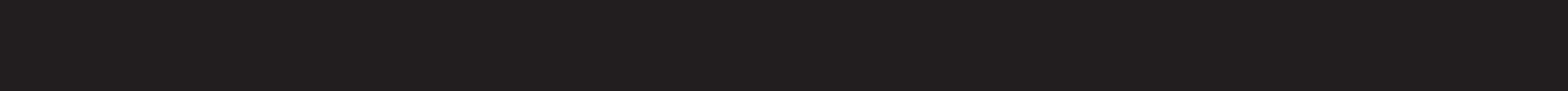 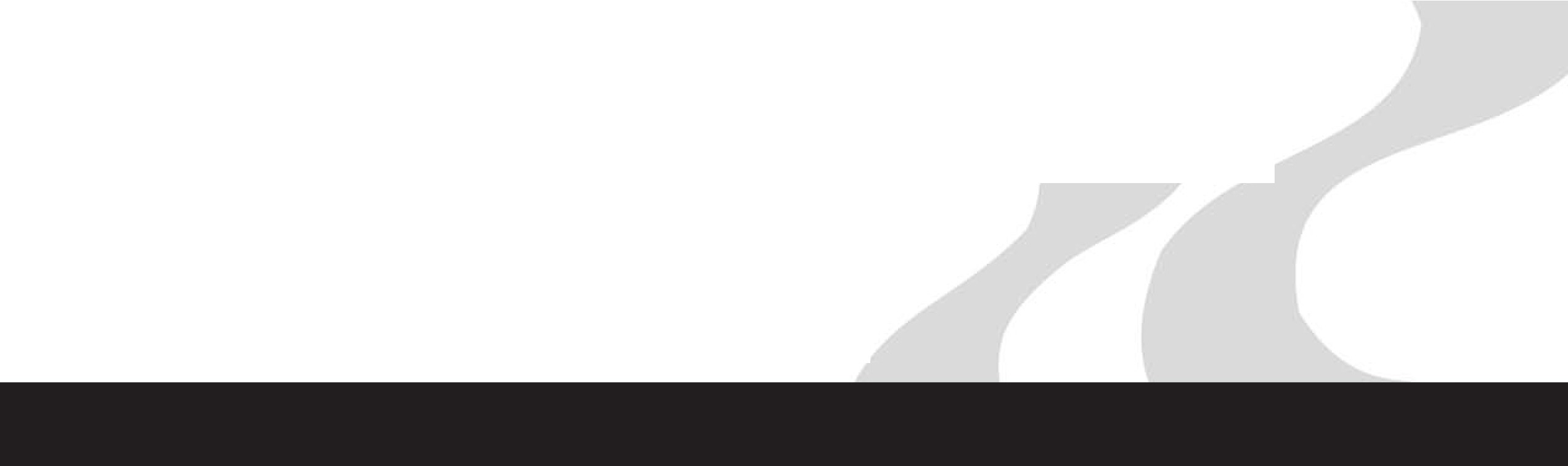 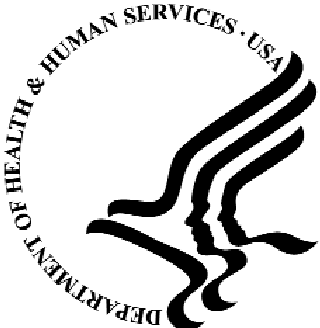 Clinical	Supervision		and Professional Development	of The Substance	Abuse Counselor Part 3: A Review of	the  Literature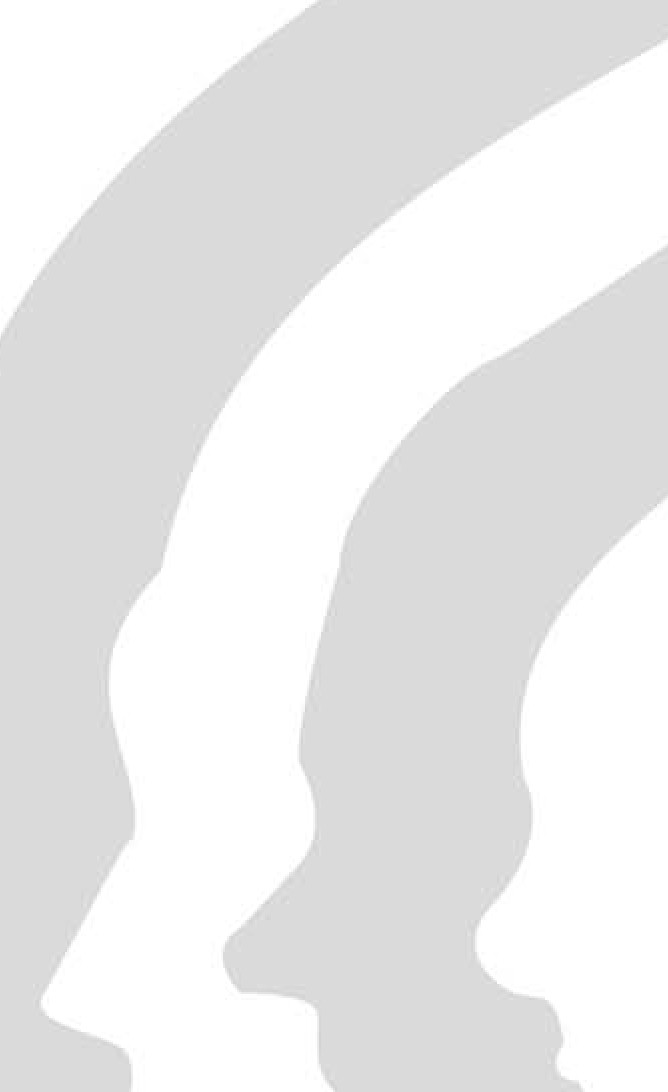 Treatment Im prove ment Protocol (TIP) Series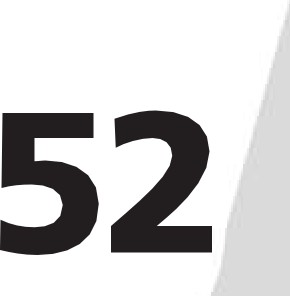 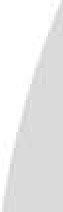 ContentsSection 1-A Review of the Literature Section 2-Annotated BibliographySection 3-Bibliography of Available Literature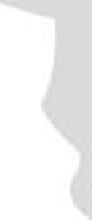 ContentsClinical Supervision and Professional Development of the Substance Abuse Counselor	iiiSection  1: A Review of	the	LiteratureOverview of the TIPThis Treatment Improvement Protocol (TIP) is designed to assist clinical supervisors who are  either new to this position or wish to improve their skills and administrators interested in establishing a new system of clinical supervision or improving an existing one. In the substance abuse treatment field, clinical supervision is a necessary and essential element in improving client care and contributing to the professional development of clinical sta ff.The lack of clinical supervision is one of the factors named in the Substance Abuse and Mental Health Services Administration's (SAMHSA's) 2007 report on workplace development. High turnover rates among staff are a major problem in the substance abuse treatment field, and "the support of a supervisor" is considered one of the remedies (Hoge, Morris, Daniels, Stuart, Huey, & Adams, 2007, p. 18). Many leaders in the behavioral health field are approaching retirement age and will need to cultivate strong candidates to replace them as clinicalsu pervisors. It is hoped that this TIP will offer encouragement and practical help to those wishing to become supervisors or to start supervision programs within their organization.The literature on clinical supervision is primarily descriptive and prescriptive, rather than empirical. Excellent textbooks and curricula in the field abound. To the extent they exist, research studies are represented in this literature review. Because the literature on clinical supervision of substance abuse treatment counselors is extremely limited, this review includes material on clinical supervision in a number of fields .TIP OrganizationThis TIP is divided into three parts. Parts 1 and 2 are bound together, and Part 3 is available only on the Internet.Part 1: Clinical Supervision and Professional Development of the Substance Abuse Counselor. Part 1 is for sub­ stance abuse counselors and consists of two ch apters :Chapter 1 discusses the basic issues facing clinical su pervisors . It provides basic recommendations along with guidelines for new supervisors on practical, legal, and ethical issues, models of supervision, how coun­ selor performance is measured, methods and techniques, administrative supervision, and resources.Chapter 2 presents eight representative vignettes that portray how clinical supervisors might address  a variety of situations and challenges. Comments from a "master supervisor" and how-to notes shed additional light on the dialog and provide step-by-step directions for using specific techniques.Part 2: Clinical Supervision and Professional Development of the Substance Abuse Counselor: A Guide for Administrators contains two chapters:Chapter 1 provides a rationale for clinical supervision and discusses the major issues for administrators involved in establishing and overseeing a supervision program, including legal, ethical, diversity, and cultur­ al competence issues; the development and implementation of a model for the program; and the provision of support and professional development opportunities for supervisors.Chapter 2 includes tools that can be adapted for use in your supervision program.Clinical Supervision and Professional Development of the Substance Abuse Counselor	1-1Printed copies of Parts 1 and 2 can be obtained from SAMHSA's National Clearinghouse for Alcohol and Drug Information (www.nca di.sa mhsa.gov). Electronic copies can be downloaded from www .ka p.sa mhsa.gov .Part 3 Clinical Supervision and Professional Development of the Substance Abuse Counselor: A Review of the Literature. This section is a literature review on the topic of clinical supervision for substance abuse treatment counselors, clinical supervisors, and administrators. Part 3 consists of three sections: a review of the recent lit­ erature, an annotated bibliography of the literature most central to the topic, and a bibliography of other avail­ able literature. It includes literature that addresses both clinical and administrative concerns. To facilitate ongoing updates, which will be performed every 6 months for up to 5 years from first publication, the literature review will only be available online at www .ka p.sa mhsa.gov. The review is not intended for aca demics. Rather, it is written for clinical supervisors, counselors, and administrators who are seeking to apply this TIP in their work.The following topics are addressed in Part 3:Review of the literature pertaining to clinical issues discussed in Part 1 of this TIP.Information about the methodology used to perform the literature search (see Appendix A).An annotated bibliography of 19 core sources and a general bibliography.This literature review is organized as follows:Introduction DefinitionsUnique Issues in Supervision for Substance Abuse CounselorsThe Current Status of Clinical Supervision for Substance Abuse Counselors Models of Clinical SupervisionSupervisory Styles and Contributing Factors Cross-Cultural SupervisionLegal and Ethical Issues in Supervision Supervisor TrainingAdministrative Issues in SupervisionIntroductionMost writing on clinical supervision begins by lamenting the dearth of research on the topic. This will be no exception. The literature on clinical supervision for mental health providers is more extensive than that for substance abuse treatment providers, and some of the former can also be applied to substance abuse treatment. The existence of substance abuse counseling as a distinct discipline is comparatively  new, dating from the 1970s. An understanding of the importance and benefits of clinical supervision is also relatively new in the sub­ stance abuse field. There are very few books available on clinical supervision in alcohol and drug abuse counsel­ ing. There are no periodicals specific to supervision and substance abuse. Given this, the field can benefit from the experiences of the other mental health disciplines.Although there are articles in substance abuse counselor periodicals about clinical supervision, this literature tends to be descriptive, rather than research-based. The focus has been on the current status of clinical supervi-1-2	Part 3, Section 1sion, models of supervision, organizational and administrative issues related to supervision, stylistic differ­ ences, and methods for teaching supervision skills.To the extent that the literature is research-based, many of the studies use surveys of supervisors and super­ visees to answer fairly narrow research questions. Unfortunately, many of the surveys have response rates of less than 50 percent and no estimates of how these low rates bias the study results. (See reviews of conceptual and empirical publications regarding supervision in several counseling disciplines in Shulman and Safyer, 2005.)In recent years, signs of growing interest in and appreciation for the importance of clinical supervision  for sub­ stance abuse counselors have appeared. This TIP is one example. SAMHSA/CSAT's Competencies for Substance Abuse Treatment Clinical Supervisors  (TAP 21-A; CSAT, 2007) is  another. One of the  recommendations from the Center for Substance Abuse Treatment stakeholders for "strengthening professional identity" is to "develop, deliver and sustain training for  treatment  and recovery  support  supervisors,  who serve as  the  technology  trans­ fer agents for the latest research and best practices" (CSAT, 2006, p. 37).Curricula on clinical supervision have been published by the  Addiction  Technology  Transfer  Centers  (ATTCs; e.g., the Mid-Atlantic ATTC and the Northwest Frontier ATTC). The American Counseling Association (ACA) revised its code of ethics, including the section on supervision, training, and teaching , in 2005 (ACA, 2005). The Association for Addiction Professional's Code of Ethics is available on its Web site (naadac.org). One of the most extensive research projects on clinical supervision in the substance  abuse  field,  entitled  Project  MERITS,  is funded by the National Institute on Drug Abuse (NIDA) and conducted by the University of Georgia  (Eby, McCleese, Baranik, & Owen, 2007).Definitions of Clinical SupervisionThe most prominent definitions of clinical supervision have many common elements, although their emphases may be somewhat different.A social influence process that occurs over time, in which the supervisor participates with supervisees  to  ensure quality clinical care. Effective supervisors observe, mentor, coach, evaluate, inspire , and create an atmosphere that promotes self-motivation, learning, and professional development. They build teams, create cohesion, resolve conflict, and shape agency culture, while attending  to ethical and diversity issues in all aspects of the process. Such supervision is key to both quality improvement and the successful implementation of consensus- and evidence-based practices (CSAT, 2007, p. 3).Clinical supervision is a discipli ned, tutorial process wherein principles  are  transformed  into practical skills, with four overlapping foci: administ rative, evaluative, clinical, and supportive (Powell & Brodsky, 2004, p. 11).Supervision is an intervention that is provided by a senior member of a profession to a more junior member or members of that same profession. This relationship is evaluative, extends over time, and has the simultaneous purposes of enhancing the professional functioning of the more junior person(s), monitoring the quality of pro­ fessional services offered  to the clients that she, he, or they see, and serving as a gatekeeper of those who are  to enter the particular profession (Bernard & Goodyear , 2004, p. 8).Clinical supervision is an interpersonal tutorial relationship centered on the goals of skill development and pro­ fessional growth via learning and practicing. Through observation, evaluation, and feedback, supervision enables the counselor to acquire the competence needed to deliver effective patient care while fulfilling profes­ sional responsibilities. (Durham, 2001).Clinical Supervision and Professional Development of the Substance Abuse Counselor	1-3Supervision is a process whereby a counselor with less experience learns how to better provide services with the guidance of a counselor with more experience and skill. It is distinct from teaching in that the "curriculum" is individually determined by the supervisees and their clients (Bernard & Goodyear, 2004). Although there is some variation in the literature about the therapeutic nature of the supervisory relationship, based on the supervisor's theoretical orientation in the substance abuse field, it is generally agreed that supervision is not therapy for the  counselor. In fact, a clear boundary must exist between supervision and counseling. Although  the supervisee's behavior is under scrutiny, therapeutic interventions are provided for the purpose of improving the supervisee's ability to provide services, not for any broader reason (Bernard & Goodyear, 2004).Unique Issues in Supervision for Substance Abuse CounselorsClinical supervision for substance abuse counselors differs from supervision for other healthcare providers in several important wa ys.Historically, many substance abuse treatment providers were themselves in recovery, with 38 percent of counselors (and 30 percent of supervisors) self-reported in recovery (Eby et al., 2007). The field has tradition­ ally supported individuals in long-term  recovery with appropriate training as counselors. They are  eligible for a variety of certifications and/or licenses, according to a certifying body or the laws of the State in which they practice. Counselors without professional preparation are valued for their life experience as well as for the skills they bring to an organization. For these counselors who are also recovering from substance use dis­ orders, relapse could be an issue that a supervisor would need to monitor (Culbreth & Borders, 1999). In a survey, one study compared recovering with nonrecovering counselors. There were no between-group differ­ ences in satisfaction with supervision; however, both recovering and nonrecovering counselors were signifi­ cantly more satisfied with supervision when their supervisors had the same recovery status (Culbreth & Borders, 1999; Eby et al., 2007). Eby showed that "counselors not in recovery report significantly lower job satisfa ction , organizational com mit men t, perceived organizational support and higher turnover intentions than those personally in recovery'' (p. 40). Nonrecovering counselors say they have significantly lower profes­ sional commitment, but believe they have better employment options in other counseling fields.Eby et al. (2007) report that substance abuse counselors and clinical supervisors are only moderately satis­ fied with the supervisory relationships, and generally dissatisfied with both their pay and opportunities for promotion within their organizations. The average response to one's perceived organizational support for their work is well below average when compared to published data from employees in other mental health disciplines . Counselors and supervisors report moderate stress levels and client/case overload. Between 35 and 40 percent of substance abuse counselors and 22 percent of clinical supervisors report a strong intention to leave their current job. High turnover rates contribute to job stress for many clinical supervisors in the substance abuse treatment field.Historically, many substance abuse counselors finished their formal education in high school and lack the graduate degrees of others. Traditionally , they may have less supervised practice and less theoretical back­ ground. However, this picture is changing, as an increasing number of master's-trained clinicians are enter­ ing the field, with 60-80 percent of the counselors now having at least bachelor 's degrees, and almost 50 per­ cent have master's degrees (CSAT, 2003; Eby et al., 2007). Substance abuse treatment administrators find it difficult to recruit academically trained staff due to the low salaries offered for these types of positions com­ pared with similar positions in other mental health disciplines (CSAT, 2003). Thus, in some instances, long­ term clinical supervisors  without formal academic training are supervising  master's level counselors. The new entrants into the field, with master's degrees and experience in being clinically supervised, are present­ ing interesting challenges to organizations and long-term supervisors without formal academic training(Eby et al., 2007).1-4	Part 3, Section 1The nature of substance use disorders themselves makes counseling and clinical supervision unique. In addi­ tion to their chronic , relapsing nature, they are often accompanied by co-occurring mental disorders; suicidal thoughts and behaviors; and problems with interpersonal relationships, housing, employment, and the crimi­ nal justice system (Kavanagh, Spence, Wilson, & Crow, 2002). Clients also have to deal with the social stig­ ma attached to substance abuse and to seeking treatment for mental health and substance abuse disorders. Substance abuse counselors are increasingly being asked to treat clients whose illnesses are medically and psychiatrically severe (Minkoff, 2001).Finally,  Eby et  al.  (2007) states that the "quality of the   clinical supervisory  relationship is clearly important    to counselors. . . . [A]s the clinical supervisory relationship is viewed more favorably by counselors , job satis­ faction, organizational commitment, and perceived organizational support increase" (p. 6).The Current Status of Clinical Supervision for Substance Abuse CounselorsSAMHSA recognizes clinical supervision  as  an  important  part of  workforce  development. It  "provides  support for practitioners  struggling  with the  day-to-day  pressures of the  job and  enhances  clinical skills and  profession­ al growth" (Whitter, Bell, Gaumond, Gwaltney, Magana, & Moreaux, 2006, p. 38). At the same time, SAMHSA recognizes the need for supervisor training,  as counselors  are  often  promoted  to supervisory  positions  with little or no training (CSAT, 2003).In the substance abuse treatment field, some organizations do not offer clinical supervision or inappropriately ask administrators without clinical training to take on this role (Roche, Todd, & O'Connor , 2007). This places those acting as supervisors as well as the agency at considerable legal risk. In other organizations clinical supervision may not address counselors' needs, be provided on an irregular basis, or resemble more a social encounter than a planned, purposeful interchange. According to Eby et al. (2007), the average number of hours per week providing clinical supervision (as reported by the clinical supervisor) is 2.6. One-on-one discussions are the primary model of interaction between supervisors and counselors (90 percent reported) , with group clin­ical supervision second (60 percent) . Other forms of interaction include email (56 percent), written messages (41 percent), and telephone (52 percent). The primary modes of supervision include:Observing individual counseling sessions (18%).Observing group counseling sessions (29%).Reviewing case notes (70%).Reviewing audio/video tapes (11%).Listening to case reviews/presentations by counselors (70%) (Eby et al., 2007).Salaries remain a significant issue for counselors and clinical supervisors. According to Eby et al., the mean starting salary for a substance abuse counselor nationwide is $34,705 and for clinical supervisors $52,308, with significant variation depending on the region of the country ($46,167 in the South; $57,774, in the  East), years in the behavioral health field (1-5 yea rs , $39,230; more than 10 years, $54,586), and educational level ($44,358 with some college, to $77,714 with a Ph.D. or M.D.). There is no significant difference in salaries by licensure or certification (Eby et al., 2007; CSAT, 2003).Generally, counselors are only moderately satisfied with the overall quality of their supervisory relationship. Clinical supervisors are somewhat more satisfied than are counselors. Supervisors and counselors report feeling lukewarm as to whether the supervisory relationship is meeting their specific needs. Gener ally , counselors and supervisors report perceived role overload, emotional exhaustion, and  stress at  work. It  is important  to point out that any significant level of burnout and exhaustion may have a detrimental effect on client care, job turnover, and employee satisfaction (Eby et al., 2007). These data are at variance with other studies. AnotherClinical Supervision and Professional Development of the Substance Abuse Counselor	1-5survey of substance abuse counselors' job satisfaction indicated that they are "very satisfied." The primary pre­ dictors of this rating were the number of hours of supervision during a week, the length of time the supervisor had been a clinical supervisor, the supervisor's degree level, and whether or not the supervisor was also the counselor's administrative supervisor (Evans & Hohenshil, 1997). Caution should be exercised, however, when comparing data compiled in 1997, given the significant changes that have occurred in the substance abuse treatment field in recent years.There are unique barriers to implementing clinical supervision programs and to improving the overall quality such programs where they exist.In a survey of substance abuse counselors, 30 percent reported that they did not receive supervision (Culbreth, 1999). The situation has doubtless changed since this study was completed, as indicated by the Eby et al. (2007) data. Of those receiving supervision, respondents  preferred weekly supervision sessions but had no preference for the gender of the supervisor (Culbreth, 1999). Other studies indicate that supervisees prefer same-sex supervisors (Alderfer, 1991). Culbreth (1999) and CSAT (2003) indicate that slightly more than half of the supervisors were male. Eby et al. (2007) states that 43.7 percent of counselor-clinical supervisory dyads were cross-sex dyads and 45 percent were cross-race dyads. Although the group as a whole had no preference for whether the supervisor was in recovery, counselors without graduate-level training preferred supervisors in recovery over nonrecovering supervisors, according to Culbreth (1999).It is important to ask whether clinical supervision for substance abuse counselors is effective in improving their counseling skills. Although some studies approach this question for  other  groups  of  clinicians,  Eby is  the  only one who has explored it with substance abuse counselors. Most of  the  former  studies are  not typically  random­ ized controlled trials, have  small  sample  sizes,  and  use  measures  of  unknown  reliability  and  validity (Kavanagh, Spence, Wilson, & Crow, 2002). There is some evidence that supervision is helpful in teaching new clinical skills in allied mental health workers (Kavanagh, Spence, Strong, Wilson, Sturk, & Crow, 2003).A survey of members of the National Association for Addiction Professionals (NAADAC) with 3 years or less experience in the field indicated that "on-the-job supervision" is of "great or very great utility" for more than 80 percent of this group (NAADAC, 2003). However, again a note of caution: Eby et al. (2007) demonstrated a key factor in satisfaction on the job and in clinical supervision is the not-for-profit vs. for-profit status of the organi­ zation, with significantly higher ratings of the supervisory experience in nonprofit entities. Perhaps this result might be attributed to generally higher rates of compensation in for-profit organizations. Arguably, an even  more important question is the degree to which quality clinical supervision translates into improved clinical skills and client outcomes.A second question is whether supervision is reflected in better client outcomes . It appears that there is no empirical evidence on this question regarding supervision for substance abuse counselors . Freitas (2002) reviewed ten studies of psychotherapy supervision and concluded that the research was generally of poor quali-1-6	Part 3, Section 1ty. Psychometric information for the  measures used was lacking in most. No statistical controls were in place for Type I and  Type II errors,' and clients were not randomly assigned  to thera pists . Freitas points out that even defining and measuring client outcomes is fraught with difficu lt y. When the supervisor-supervisee rela­ tionship is added, it is not surprising that the effects of supervision are obscured. However, anecdotal evidence and common sense both lead one to believe that clinical supervision is of value and that some elements of client outcome may be attributable to it.Research on these issues is extremely complex, which has doubtless prevented many from undertaking it. Efficacy studies are now accepted as the standard of evidence-based practices, but clinical supervision does not easily lend itself to this type of stu dy. For the most part, it is not prescriptive, standardized, or manualized.Differences among supervisors are enormous. Criteria for effectiveness and client outcomes are elusive, and comparisons are difficult, if not impossible to make (Bernard & Goodyear, 2004).Models of Clinical SupervisionIt makes intuitive sense that supervisors and counselors progress through what could be described as stages as they become more expert in their fields. Developmental models of counseling are not new (see Delaney, 1972; Hess, 1986; Hogan, 1964; Loganbill, Hardy, Delworth, 1982; Skovholt & R0nnestad, 1992). The Integrated Developmental Model (IDM) was developed by Stoltenberg, McNeil, and Delworth (1998) and is not specific to substance abuse counselors. It is perhaps the best known approach of several developmental models, which assume that a counselor matures and becomes more self-confident and skilled over time . With experience, the counselor undergoes a shift in awareness from self ("how am I doing?") to client ("how is the client feeling?") and from dependence ("what should I do in this case?") to autonomy ("how is the therapeutic relationship pro­ gressing?"). Effective supervision should be matched to the counselor 's developmental level and therefore use different techniques at different times (Falender & Shafranske, 2004a; Northwest Frontier ATTC, 2005a; Powell & Brodsky, 2004).Level 1 counselors are new to the field, highly motivated, and highly anxious. Supervision for these people should include direct observation, skills training, and support. According to Stoltenberg, McNeill, and Delworth (1998), a counselor with 1-5 years of experience in the field might be expected to be in Level 1. Level 2 coun­ selors have 6-9 years' experience and  are  able to show empathy  toward their clients, but  have uneven success in practicing their skills (they are usually aware of this. In supervision, they need support, empathy, and con­ structive feedback but are ready to begin processing personal issues, such as self-awareness and defensiveness. At Level 3, counselors are fairly autonomous and have gained professional identity. They typically have been in the field for more than 10 years and have a high level of insight into their functioning. They benefit from super­ vision that is more collegial and can discuss the supervisor-supervisee relationship and countertransference (Falender & Shafranske, 2004a; Northwest Frontier ATTC, 2005a ; Powell & Brodsky, 2004; Stoltenberg et al., 1998). Stoltenberg et al. also indicate that supervisors go through similar stages of development, from Levels1-3, over the course of their career.In their review, Falender and Shafranske (2004a) conclude that while developmental models are appealing, there is no empirical support for them. However, it makes sense to conclude that individuals can learn to become better supervisors and that in the process, they become increasingly confident and less dependent on more experienced supervisors.To reiterate the above statement, Watkins (1993), among others, has proposed that supervisors similarly progress through stages as they become more competent, autonomous, identified with their role as supervisors, and self-a wa re . They begin in "role shock" and progress through role recovery/transition and role consolidation to role mastery . As their experience grows, they come to have greater confidence in their supervisory skills;'A Type I error is a false positive or when a difference tests statistically as significant and in fact it is not. A Type II error is a false nega­ tive or when a difference tests statistically as not significant and in fact it is.Clinical Supervision and Professional Development of the Substance Abuse Counselor	1-7more insight about their effect on supervisees; a clearer, more integrated theoretical basis for their supervisory style, and a consolidated, well-elaborated sense of professional identity (Bernard & Goodyear, 2004; Campbell, 2000; Watkins , 1993) .Psychotherapy-based or philosophically based models provide an excellent opportunity for supervisors to model the behaviors they wish to teach. They have been developed for the major theoretical orientations of therapists, including cognitive-behavioral, psychodynamic (Ekstein & Wallerstein, 1972; Greben & Ruskin, 1994), psychoanalytic (Caligor, Bromberg, & Meltzer, 1984; Kugler , 1995; Lane, 1990; Nelson, Gizara, Hope, Phelps, Steward, & Weitzman, 2006), and client-centered approaches. Most models begin with a specific psy­ chotherapeutic model or philosophy of treatment, especially in the marriage and family therapy field (Liddle , Breunlin, & Schwartz, 1988; Minuchin & Fishman, 1981). It has been estimated that 90 percent of the  litera­ ture on clinical supervision grows out of a specific psychotherapeutic model (Powell & Brodsky, 2004).Discrimination models or social role models attempt to identify the variety of roles the supervisor assumes and the supervisory foci that are addressed under each role (Bernard & Goodyear, 2004). The roles used most frequently by theorists are teacher , counselor, and consulta nt . They also include monitor, evaluator, therapist, facilita tor , and administrator. The foci in Bernard and Goodyear's Discrimination Model are intervention, conceptualization, and personalization. Others foci include counseling skill, professional role, emotional aware­ ness, supervisory relationship, and therapist's process (Bernard & Goodyear, 2004). Although social role models may provide a useful tool for supervisors, empirical evidence does not support their "adequacy," according to Falender and Shafranske (2004a, p. 18). However, the Discrimination Model is especially valuable to supervi­ sors to differentiate what role they are adopting at a particular time in supervision, and with individual super­ visees. Variations on the Discrimination Model are the Competency-Based Approach (Falender & Shafransky, 2004b), the Contextual Model (Holloway, 1995), the Task-Oriented Model (Mead, 1990) and the Interactional Model (Shulman, 1993).The Blended Model (Powell & Brodsky, 2004) is the only model specific to substance abuse supervisors. The model has a number of essential elements:Self. Each supervisor develops an idiosyncratic style of supervision, largely based upon his or her personality profile and model of counseling .Philosophy of counseling. Supervisors articulate their philosophy or model of counseling, describing what they do in counseling, what models and techniques they use, and at what times and/or circumstances.Descriptive dimension. The blended model uses a version of Bascue and Yalofs Descriptive Dimensions (1991).Stages of counselor development . This model adapts the IDM model of Stoltenberg et al. (1998) and other developmental approaches to clinical supervision.Contextual factors. The blended model uses the work of Holloway (1995) and other contextual models of clini­ cal supervision, addressing factors affecting supervision, such as age, race, gender, ethnicity, recovery-nonre­ covery, disciplines, academic background, and the like.Affective-behavioral axis. The model views supervision along a continuum, blending affective and behavioral changes for the counselor in supervision .Spiritual dimensions. In addition to addressing cognitive, skills, affective, and latent issues in supervision, a supervisor may address "spiritual" issues. The first four components aid a counselor in understanding "how" to counsel. The spiritual dimension focuses on "why" issues: why a counselor does what he or she does.1-8	Part 3, Section 1Modalities of SupervisionIndividual supervision is, historically, the typical modality of supervision most clinicians receive. It provides the  supervisor the opportunity to develop a closer relationship with the supervisee and to tailor the process to  the unique needs of that person. Culbreth's survey (1999) found that over 50 percent of substance abuse coun­ selors who responded received primarily individual supervision, although their ideal preference would be a com­ bination of individual and group supervision .Several formats are possible in individual supervision. Live supervision includes bug-in-the-ear (where the supervisor provides feedback via an earphone in the supervisee's ear), phone-ins, and consultation breaks. Each method is distracting to one degree or another (Bernard & Goodyear, 2004). Co-facilitation, where the supervi­ sor sits in on the individual or group session led by the supervisee, allows the supervisor  to share the experi­ ence of the group. In this format, the supervisor can intervene directly if the session become countertherapeutic (Powell & Brodsky, 2004). For substance abuse counselors, postsession debriefing is most common. The super­ visee brings a case or a problem that arose during a session to the supervisory session for discussion. This type  of self-report, although convenient, is problematic, particularly for inexperienced counselors who may miss important details and nuances in a clinical situation (Bernard & Goodyear, 2004; Powell & Brodsky, 2004).The advantages of individual supervision are that confidentiality can be better preserved, counselors may feel more safe and comfortable in a one-on-one experience, individual needs can be better addressed, and greater depth and honesty may be established. The disadvantages of individual supervision are that it is time consum­ ing and therefore expensive, particularly if a supervisor has several supervisees. It also increases opportunities for miscommunication among staff, and does not provide counselors with opportunities to learn from each other.Distance supervision (individual and group), by telephone or email has also been used. A current, and largely unmonitored and regulated system is cyber supervision, where the supervisor observes a counseling session through the Internet. A number of States have cyber supervision programs in place. Key issues about this medium remain to be addr essed: confidentiality of information, scrutiny and oversight by regulatory bodies, credentialing of cyber supervisors, and other legal and ethical concerns (Derrig-Palumbo & Seine, 2005; Powell, 2006; Kraus, Zack, & Stricker, 2004).Group, dyadic, and triadic supervision, in which two or more supervisees meet with a supervisor, is widely used with substance abuse counselors. The advantages of group supervision are similar to those of group thera­ py. The primary advantage is that it saves time and money; more counselors can receive supervision with less time spent. The group can provide feedback to supervisees from a variety of perspectives and  the  team can learn from each other. Dependence on the supervisor is lessened in group supervision, while supervisees enjoy mutual support and have greater opportunities for learning (Bernard & Goodyear, 2004). These modalities fur­ nish more opportunities for team-building, role-playing, and simulations (Powell & Brodsky, 2004). On the other hand, individual supervisees may not get what they need in a group, and shame and embarrassment can result from self-disclosure to peers. Supervisors have to be attuned to group process and dynamics.Competitive, challenging behavior can occur between peers. However, for substance abuse  supervision,  group seems to be an ideal medium to maximize the limited time available for clinical supervision (Powell & Brodsky, 2004).Research has generally supported the effectiveness of group supervision (e.g., Wilbur, Wilbur-Roberts, Hart, Morris, & Betz, 1994). In tracking a six-person group, interviews by Christiansen and Kline (2000) indicate that group processes operate in this modality. "Participation anxiety" related to group members' perceptions of risk changed qualitatively as the group matured. Over time, group members came to recognize the anxiety as a helpful motivator to their learning. Trust increased, and feedback was perceived as less evaluative and more informative.Clinical Supervision and Professional Development of the Substance Abuse Counselor	1-9Several surveys show a limited preference among supervisees for individual supervision. No studies of sub­ stance abuse counselors' preferences for one modality were found in Eby et al.'s research (2007) . Ray and Altekruse (2000) compared four modalities of supervision used with master's level counseling st uden ts. Eighty­ one percent ranked individual supervision the most or second most helpful experience, while 45 percent ranked group supervision equally highly. Newgent, Davis, and Farley (2004) compared group, individual, and triadic (supervisor and two supervisees) modalities of supervision for doctoral-level counselor education students (n = 15). These students preferred individual supervision in terms of their satisfaction, their perception of its effec­ tiveness, and their belief that it better met their needs. Again, the data are sparse, with relatively small sample sizes not specific to the substance abuse field.Supervisory Styles and Contributing FactorsSupervisory styles have been categorized into three main types (Friedlander & Ward, 1984), as shown below. The categories have little research to support the differentiation and/or effectiveness of supervisory styles.Fernando and Hulse-Killacky's survey of master's level counseling students (2005) indicated that both attrac­ tive and interpersonally sensitive styles contribute to supervisees' satisfaction with supervision, and the task­ oriented style contributes to their self-efficacy.Supervisors' self-disclosure is often used in clinical supervision, but differently with different supervision styles (Ladany & Lehrman-Waterman, 1999). Supervisors  who  use  the  attractive  style are  more likely  to self-disclose in general and specifically to relate neutral counseling experiences. Those who  use  the  interpersonally sensitive style disclose fewer neutral counseling experiences. Supervisors' perception of their style is related to the  per­ ception of their supervisory working alliance (Ladany, Walker , & Melincoff, 2001). The supervisors who saw themselves as more self-disclosing were more likely to  use  attractive  and  interpersonally  sensitive  styles  and have a stronger emotional bond in supervision. Those who used  a  task-oriented  style  were  likely  to  have  a mutual agreement on the tasks of supervision with their supervisees.The appropriate supervisory style may be based on the counselor's level of experience (Stoltenberg et al., 1998). Level 1 counselors may likely need more practical information and work on clinical skills (task-oriented style). Level 2 and 3 counselors , who may be dealing with complex countertransferential issues, for exa mple , might benefit from an interpersonally sensitive style (Powell & Brodsky, 2004). Supervisory styles are also related toPart 3, Sect on 1the supervisor's theoretical orientation, with interpersonal sensitivity more characteristic of supervisors with a psychodynamic orientation and task orientation  being related to cognitive-behavioral orientation  (Friedlander & Ward, 1984).Finally, in a survey of supervisors of substance abuse counselors, no gender differences were found for how supervisors report working with male and female supervisees (Reeves, Culbreth, & Greene, 2001). Supervisors under age 50 were less likely than those over 50 to decide on the topics discussed in supervision, less likely to require adherence by supervisees to directives, and more comfortable in self-disclosure. Certified clinical super­ visors were more likely to use the attractive and interpersonally sensitive styles than the task-oriented style. Younger supervisors and those with more education appeared to be more flexible in supervision (Reeves et al., 2001).Cross-Cultural SupervisionOne's culture is generally viewed as a strength that, during treatment or supervision, should be validated (Garcia, 1998). Clinical supervision must address gender, racial, ethnic, and cultural concerns. Particularly when the client and counselor (or counselor and supervisor) are of different cultures, this disparity can have a significant impact on the therapeutic alliance and the effects of treatment (Holloway, 1995). Supervisors can have a positive effect on their supervisees by providing a climate in which discussion of these issues is encour­ aged and by modeling appropriate behaviors.Some of the skills included in cultural competence include "awareness, openness, and sincere attention to cul­ tural and racial factors, guidance and explicit discussion of culture-specific issu es, being vulnerable and sharing [supervisors'] own struggles, and providing opportunities for multicultural activities" (In ma n, 2006, p. 74; see also Borders and Brown, 2005). Supervisors have a responsibility to initiate discussions on:Their own cultural background and that of the supervisee.The ways the values and traditions of the culture can affect counseling and supervision expectations and goals.Their own multicultural strengths and weaknesses and those of the su pervisee.Racial identity models described in the literature.The ways their level of racial or cultural identity influence their counseling or supervising (Daniels, D'Andrea, Kim, & Soo , 1999).Racial, ethnic, and cultural issues will arise when supervisor and supervisee are of different cultures. Whether the supervisor is responsive to these concerns or not can make a difference in the quality of the supervisory relationship. One group of researchers defined cultural responsiveness in supervision as:Responses that acknowledge the existence of, show interest in, demonstrate knowledge of, and express appreciation for the client's and supervisee's ethnicity and culture and that place the client's and supervisee's problem in a cultural context (Burkard, Johnson, Madson, Pruitt, Contreras-Tadych, et al., 2006, pp. 288-289).Using consensual qualitative research, Burkard et al. examined culturally responsive and unresponsive events that occurred in supervision with culturally mismatched dyads. European American supervisees and super­ visees of color had generally positive reactions to the supervisors' culturally responsive events and felt their supervisory relationship improved afterward. In events that left negative feelings, supervisors of color avoided discussing cultural concerns with their European American supervisees. Supervisees of color, in contr ast , reported that their European American supervisors actively dismissed their cultural concerns. Both groups expressed negative feelings as a result of these events, including anger, frustration, and disappointment (Burkard et al., 2006).Clinical Supervision and Professional Development of The Substance Abuse Counselor	1-11Legal and Ethical Issues in SupervisionIn today's environment, legal and ethical issues in supervision, as in counseling, have become more numerous and complex. Clinical supervisors have an obligation to know the relevant State laws that apply to their prac­  tice and to ensure that their supervisees also have this knowledge. Malpractice and liability claims related to clinical supervision include cases involving situations where supervisors failed in their duty to properly super­ vise counselors and oversee cases. Legal issues include vicarious liabilit y, by which a supervisor is responsible for the super visee's behavior; duty to warn and to protect, which for substance abuse counselors involves super­ visory guidance; and malpractice. A good defense against malpractice is consultation with colleagues and docu­ mentation of when supervisory sessions took place and what was discussed (Powell & Brodsky, 2004). Thorough discussions of legal issues are in most supervision texts (Falvey, 2002; Reamer, 2001, 2003).Supervisors of substance abuse counselors need to be familiar with the ACA's Code of Ethics, Section F, Supervision, Training and Teaching, and the Codes of Ethics of National Association of Alcoholism and Drug Abuse Counselors (NAADAC) and the codes of ethics of the applicable certification boards for the counselors they supervise. Ethical issues for supervisors, as for counselors, vary. Supervisors are responsible for adherence to their own discipline's code of ethics and for ensuring that their supervisees adhere to theirs.Dual relationships occur when a supervisor has a second relationship with a supervisee, such as a social, financial, business, or workplace relationship . "Sexual or romantic interactions or relationships with current supervisees are prohibited" according to the ACA 2005 Code of Ethics (ACA, 2005, p. 14; see also Falvey, 2002).Boundary violations are a type of dual relationship. They can occur in the structure of the supervisory rela­ tionship (e.g., having a supervisory  session in one's living room or  during dinner in a restaurant) or in its process (e.g., giving gifts, physical contact). A number of studies of the frequency of sexual misconduct in super­ vision have been conducted. Between 1.4 and  4.0 percent of supervisors have had sexual relationships with  their supervisees (Falender & Shafranske, 2004c). Some boundary issues are clear; others are difficult to  resolve.The client must give informed consent for the counselor to discuss his or her case with the supervisor. Bernard and Goodyear (1998) suggested that informed consent should occur at three levels: client consent to treatment, client consent to supervision of their case, and supervisee consent to supervision. (For a detailed explanation of these three levels, see Falvey, 2002.)Supervisor confidentiality is analogous to counselor confidentiality, which must be maintained unless clearly defined circumstances demand disclosure to protect the welfare of the client or the public at large. Supervisors must know the limits of confidentiality, at both State and Federal levels.Over half the psychotherapy interns in one study reported at least one ethical violation by their supervisor (Ladany, Lehrman-Waterman, Molinaro, & Wolgast, 1999). The most common were inadequate performance evaluation, breach of confidentiality, and inability to work with alternative perspectives. The existence of these perceived violations was associated with a weaker supervisory relationship and lower satisfaction.Several models for resolving ethical dilemmas are suggested by Falender and Shafranske (2004c). (See also Falvey, Clinical Supervision: Ethical Practice and Legal Risk Management, 2002, and Reamer, Tangled Relationships: Managing Boundary Issues in the Human Services, 2001.)Supervision contracts or agreements are generally recommended. Besides listing the ba sics, including the fre­ quency, length of sessions, and length of the course of supervision, the agreement should specify the modality and approaches to be used, along with the duties and responsibilities of all parties (Bernard & Goodyear, 2004; Campbell, 2000; Northwest Frontier ATTC, 2005b).Part 3, Section 1Supervisor Training and SupervisionTraining of supervisors has become a significant concern at the State and Federal level, with increasing atten­ tion given, especially with the advent of credentialing requirements for certified clinical supervisors. A number of training models are available. An Internet search will indicate resources in addition to the following:Northwest Frontier ATTC, Clinical Supervision: Building Chemical Dependency Counselor Skills.Thomas Durham, Clinical Super vision: A 5-Day Course.New England ATTC, Evidence-Based Practices and Clinical Supervision.Mid-Atlantic ATTC, Motivational  Interviewing  and  Clinical  Supervision.David Powell, The Blended Model of Clinical Supervision: A 5-Day Course.Distance Learning Center for Addiction Studies (www.DLCAS.com), various courses on clinical supervision.What makes a good course in supervision? When seeking training in supervision , look for the course that:Fulfills the training hours for credentialing as a certified clinical supervisor.Is approved by the single State Addiction Authority and the State credentialing body.Is specific to substance abuse clinical supervision, wherever possible, given the unique issues in the sub­ stance abuse field.Provides formal training in supervisory theory and techniques as well as a period of supervised supervision of oth ers .Is both didactic and experiential, with ample opportunities for skill building and practice.Addresses specific, job-related concerns and issues of the trainees.Administrative Issues in SupervisionOrganizational support for supervision is essential to instilling the belief that clinical supervision is key to staff reten tion and workforce development . Strategies for reducing the costs involved in a supervision program include agreements with other agencies, using retired supervisors interested  in part-time employment,  and group supervision (Roche, Todd, & O'Connor, 2007).Other key organizational issues include how certain organizational models and styles of management influence the process of clinical supervision and how organizational receptivity to supervision affects the outcome and effectiveness of clinical supervision. Although little research has been conducted on these issues, they remain key factors that influence the adoption of clinical supervision within an organization.Clinical Supervision and Professional Development of the Substance Abuse Counselor	1-13ReferencesAlderfer, C. J. (1991). "The Effects of Gender on the Supervisory Process." Amherst, MA: University of Massachusetts. Video recording.American Counseling Association. (2005). ACA Code of Ethics. Alexandria, VA: American Counseling Association. Retrieved June 8, 2007 from http://www.cacd.org/ACA_2005_Ethical_Code10405.pdfBascue, L. 0., & Yalof, J. A. (1991). Descriptive dimensions of psychotherapy supervision. Clinical Supervision,9, 19- 30.Bernard, J. M. (1979) . Supervisor training: A discrimination model. Counselor Education and Supervision, 19,60-69.Bernard, J. M., & Goodyear, R. K. (2004). Fundamentals of Clinical Supervision. Boston: Pearson Education. Burkard, A. W., Johnson, A. J., Madson, M. B., Pruitt, N. T., Contreras-Tadych, D. A., Kozlowski, J.M., et al.(2006) . Supervisor cultural responsiveness and unresponsiveness in cross-cultural supervision. Journal of Counseling Psychology, 53, 288-301.1-14	Part 3, Section 1Caligor, L., Bromberg, P. M., & Meltzer, J. D. (1984). Clinical Perspectives on the Supervision of Psychoanalysis and Psychotherapy . New York: Plenum Press.Campbell, J. M. (2000). Becoming an Effective Supervisor: A Workbook for Counselors and Psychotherapists.Philadelphia: Accelerated Development.Center for Substance Abuse Treatment. (2003). Manpower Development Study. Rockville, MD: Substance Abuse and Mental Health Services Administration, U. S. Department of Health and Human Services.Center for Substance Abuse Treatment. (2006). Addiction Counseling Competencies: The Knowledge, Skills, and Attitudes of Professional Practice. Technical Assistance Publication (TAP) Series 21 (HHS Publication No. (SMA) 07-4243). Rockville, MD: Substance Abuse and Mental Health Services Administra tion.Center for Substance Abuse Treatment. (2007). Competencies for Substance Abuse Treatment Clinical Supervisors. Technical Assistance Publication (TAP) Series 21-A (HHS Publication No. (SMA) 07-4243). Rockville, MD: Substance Abuse and Mental Health Services Administration.Christensen, T. M., & Kline, W. B. (2000). A qualitative investigation of the process of group supervision with group counselors. Journal for Specialists in Group Work, 25, 376- 393.Culbreth, J. R. (1999) . Clinical supervision of substance abuse counselors: Current and preferred pr actices .Journal of Addictions and Offender Counseling, 20, 15-25.Culbreth, J. R., & Borders, L. D. (1999). Perceptions of the supervisory relationship: Recovering and nonrecov­ ering substance abuse counselors. Journal of Counseling and Development, 77, 330-338.Daniels, J., D'Andrea, M., & Kim, B. S. K. (1999). Assessing the barriers and changes of cross-cultural supervi­ sion: A case study. Counselor Education and Supervision, 38, 191-204.Delaney, D. J . (1972). A behavioral model for the supervision of counselor candidates. Counselor Education and Supervision, 12, 46-50.Derrig-Palumbo, K., & Zeine, F. (2005). Online Therapy: A Therapist's Guide to Expanding Your Practice. (1st ed.). New York: W.W. Norton & Company.Dixon, G. D. (2004) . Clinical supervision: A key to treatment success. Southern Coast Beacon. Tallahassee, FL: Southern Coast ATTC. Retrieved June 18, 2007 from htt p://www.sca ttc .org/pdf_uploa d/Beacon 004.pdfDurham, T. G. (2001). Clinical Supervision of Alcohol and Drug Counselors: An Independent Study Course. East Hartford, CT: ETP, Inc.Eby, L. T., McCleese, C. S., Baranik, L., & Owen, C. (2007). Project MERITS Year 1 Summary Report. Athens, GA: University of Georgia Institute for Behavioral Research.Ekstein, R., & Wallerstein, R. (1972) . The Teaching and Learning of Psychotherapy. (2nd ed.). New York: International Universities Press.Evans, W. N., & Hohenshil , T. H. (1997). Job satisfaction of substance abuse counselors. Alcoholism Treatment Quarterly, 15, 1-13.Falender, C. A., & Shafranske, E. P. (2004a). The practice of clinical supervision. In Clinical Supervision: A Competency-Based Approach (pp. 3-35). Washington, DC: American Psychological Association.Falender, C. A., & Shafranske, E. P. (2004b). Clinical  Supervision:  A Competency-Based  Approach.  Washington, DC: American Psychological Associa tion .Falender , C. A., & Sh afr a nske , E. P. (2004c) . Ethical and legal perspectives and risk ma nagement . In Clinical Supervision: A Competency-Based Approach (pp. 151-194). Washington, DC: American Psychological Association.Clinical Supervision and Professional Development of the Substance Abuse Counselor	1-15Fernando, D. M., & Hulse-Killacky, D. (2005). The relationship of supervisory styles to satisfaction with super­ vision and the perceived self-efficacy of master's-level counseling students. Counselor Education and Supervision, 44, 293- 304 .Freitas, G. J. (2002). The impact of psychotherapy supervision on client outcome: A critical examination of 2 decades of research. Psychotherapy: Theory, Research, Practice, Training, 39, 354-367.Friedlander, M. L., & Ward, L. G. (1984). Development and validation of the Supervisory Styles Inventory.Journal of Counseling Psychology, 31, 541-557.Garcia, B. (1998). Profes sion al development of AODA practice with Latinos: The utility of supervision, in-serv­ ice training and consulta ti on. Alcoholism Treatment Quarterly, 16, 85-108.Greben, S. E., & Ruskin, R. (1994). Clinical Perspectives on Psychotherapy Supervision. (1st ed.) Washington, DC: American Psychiatric Press.Hess, A. K. (1986). Growth in supervision: Stages of supervisee and supervisor development.  In  F. W. Kaslow (Ed.), Supervision and Training: Models, Dilemmas, and Challenges (pp. 51-67). New York: Haworth Press.Hogan, R. A. (1964). Issu es and approaches in supervision. Psychotherapy: Theory, Research, Practice, Training,1, 139-141.Hoge, M.A., Morris, J. A., Daniels, A. S., Stuart, G. W., Huey, L. Y., & Adams, N. (2007). An Action Plan on Behavioral Health Workforce Development. Rockville, MD: Substance Abuse and Mental Health Services Administration. Retrieved March 30, 2007 from http://www.samhsa.gov/Workforce/Annapolis/WorkforceActionPlan.pdfHolloway, E. (1995). Clinical Supervision: A Systems Approach. Thousand Oaks, CA: Sage Publications. Inman, A. G. (2006). Supervisor multicultural competence and its relation to supervisory process and outcome.Journal of Marital & Family Therapy, 32, 73-85.Kavanagh, D. J., Spence, S. H., Strong, J., Wilson, J., Sturk, H., & Crow, N. (2003). Supervision practices in Allied Mental Health: Relationships of supervision characteristics to perceived impact and job satisfaction. Mental Health Services Research, 5, 187-195.Kavanagh, D. J., Spence, S. H., Wilson, J., & Crow, N. (2002). Achieving effective supervision. Drug and Alcohol Review, 21, 247- 252 .Kraus, R., Zack, J. S., & Stricker, G. (Eds.). Online Counseling: A Handbook for Mental Health Professionals.(2004). New York: Elsevier Science.Kugler, P. (Ed.). Jungian Perspectives on Clinical Supervision. (1995). Zurich, Switzerland: Daimon.Ladany, N., & Lehrman-Waterman, D. E. (1999). The content and frequency of supervisor self-disclosures and their relationship to supervisor style and the supervisory working allia nce. Counselor Education and Supervision, 38, 143-160.Ladany, N., Walker, J. A., & Melincoff, D. S. (2001). Supervisory style: Its relation to the supervisory working alliance and supervisor self-disclosure. Counselor Education and Supervision, 40, 263-275.Ladany, N., Lehrman-Waterman, D., Molinaro, M., & Wolgast, B. (1999). Psychotherapy supervisor ethical practices: Adherence to guidelines, the supervisory working alliance, and supervisee satisfaction.Counseling Psychologist, 27, 443-475.Lane, R. C. (1990). Psychoanalytic Approaches to Supervision. New York: Brunner/Mazel.1-16	Part 3, Section 1Liddle, H. A., Breunlin, D. C., & Schwartz, R. C. (Eds.). (1988). Handbook of Family Therapy Training and Supervision. New York: Guilford Press.Loganbill, C., Hardy, E., & Delworth, U. (1982). Su pervision: A conceptual model. Counseling Psychologist, 10,3-42.Mead, D. E. (1990). Effective Supervision: A Task-Oriented Model for the Mental Health Professions. New York: Brunner/Mazel.Minkoff, K. (2001). Program components of a comprehensive integrated care system for serious mentally illpatients with substance disorders. New Directions for Mental Health Services, 91, 17-30.Minuchin, S., & Fishman, H. C. (1981). Family Therapy Techniques. Ca mbridge , MA: Harvard University Press. NAADAC, The Association for Addiction Professionals. (2003). NAADAC, The Association for AddictionProfessionals Practitioner Services Network Year 2 Final Report: A Survey of Early Career Substance Abuse Counselors. Washington,  DC:  NAADAC,  The  Association  for  Addiction  Professionals.  Retrieved  June  8, 2007, from http://naadac.org/pressroom/files/Year2SurveyReport.pdfNelson , M. L., Gizara, S., Hope, A. C., Ph elps , R., Steward, R., & Weit zma n, L. (2006). A feminist multicultural perspective on su pervision. Journal of Multicultural Counseling and Development, 34, 105- 115.Newgent, R. A., Davis, H., & Farley, R. C. (2004). Perceptions of individual, triadic, and group models of super­ vision: A pilot study. Clinical Supervisor, 23, 65- 79.Northwest Frontier ATTC. (2005a). Clinical supervision-part 1: Models of clinical supervision (Series 20). Addiction Messenger, 8. Retrieved June 8, 2007 from http://www.nfattc.org/uploadsNol. percent208 per­ cent20Issue percent2010.pdfNorthwest Frontier ATTC.  (2005b).  Clinical  supervision-part  2:  What  happens  in  good  supervision?  (Series 20). Addiction Messenger, 8. Retrieved June 8, 2007 from htt p://www.nfa ttc.org/uploa dsN ol. percent208 per­ cent20Issue11.pdfPowell, D. J. (2006). Maximizing the benefits of online therapy. Addiction Professional, 4, 26-32.Powell, D. J., & Brodsky, A. (2004). Clinical Supervision in Alcohol and Drug Abuse Counseling: Principles, Models, Methods . (Rev. ed.). San Francisco: Jossey-Ba ss .Ray, D., & Altekruse, M. (2000) . Effectiveness of group supervision versus combined group and individual supervision. Counselor Education and Supervision, 40, 19-30.Reamer, F. G. (2001). Tangled Relationships: Managing Boundary Issues in the Human Services. New York: Columbia University Press.Reamer, F. G. (2003). Social Work Malpractice and Liability: Strategies for Prevention. (2nd ed.). New York: Columbia University Press.Reamer, F. G. (2006). Social Work Values and Ethics. (3rd ed.) . New York: Columbia University Press.Reeves, D., Culbreth, J. R., & Greene, A. (2001).  Effect of sex, age, and  education level on the  supervisory  styles of substance abuse counselor supervisors. Journal of Alcohol and Drug Education, 47, 76-86.Roche, A. M., Todd, C. L., & O'Connor, J. (2007). Clinical supervision in the alcohol and other drugs field: An imperative or an option? Drug and Alcohol Review, 26, 241- 249.Sh ulma n, L ., & Safyer , A. (Eds .). (2006). Supervision in Counseling: Interdisciplinary Issues and Research. New York: Haworth Press.Clinical Supervision and Professional Development of the Substance Abuse Counselor	1-17Skovholt, T. M., & R0nnestad, M. H. (1992). The Evolving Professional Self-  Stages and  Theories in  Therapist and Counselor Development . New York: John Wiley & Sons.Stoltenberg , C. D., McNeill, B., & Delworth, U. (1998). IDM Supervision: An Integrated Developmental Model for Supervising Counselors and  Therapists (1s   t  ed.). San  Francisco: Jossey-Bass.Watkins, C. E., Jr. (1993). Development of the psychotherapy  supervisor: Concepts, assumptions,  and  hypothe­ ses of the supervisor complexity model. American Journal of Psychotherapy, 47, 58-74.Whitter, M., Bell, E. L., Gaumond, P., Gwa lt ney, M., Magana, C. A., & Moreaux, M. (2006). Strengthening pro­ fessional identity: Challenges of addictions treatment work force. A framework for discussion . Rockville, MD: Substance Abuse and Mental Health Services Administration. Retrieved June 8, 2007 from http://www.samhsa.gov/Workforce/WorkforceReportFinal.pdfWilbur, M. P., Roberts-Wilbur, J., Hart, G. M., Morris, J. R., & Betz, R. L. (1994). Structured group supervision (SGS): A pilot study. Counselor Education and Supervision, 33, 262-279.1-18	Part 3, Section 1Section 2: Annotated BibliographyResearch-Related StudiesReference: Borders, L. D. (2005). Snapshot of clinical supervision in counseling and counselor education: A five-year review. Clinical Supervisor, 24, 69-113.Purpose: To review recent literature on clinical supervision for counselors and counselor tra inees .Conclusions: The topics covered in this review give insight into the issues involved in clinical supervision that are important to researchers and practitioners at this point in time.Methodology: The authors reviewed literature from a 5-year period in journals published by the American Counseling Association or two international journals on counseling. They divide literature into quantitative studies, qualitative studies, and conceptual  pieces, subdivide according to specific topics in those categories (e.g., multicultural supervision, developmental models, etc.), and provide short reviews of the literature relating to each sub-topic .Summary of Results: Major topics of interest in clinical supervision literature during this period include con­ cerns over the lack of clinical supervision in specific settings (or misunderstandings over what constitutes clini­ cal supervision), the importance of the supervisory relationship, problems involved in addressing relationship issues in supervision, the role of cultural differences in  multicultural supervision,  the  need to extend research to address a more diverse group of providers, the role of feedback in supervision, other training needs, the role of supervision in certain specialized counseling situations (e.g., schools), the viability of group supervision, developmental models for providing a framework for supervision, and the use of technology in supervision.Reference: Burkard, A. W., Johnson, A. J., Madson, M. B., Pruitt, N. T., Contreras-Tadych, D. A., Kozlowski,J. M., et al. (2006). Supervisor cultural responsiveness and unresponsiveness in cross-cultural supervision.Journal of Counseling Psychology, 53, 288-301.Purpose: To examine how cultural competence (or the lack thereof) affects supervisory relationships for super­ visees of either European or non-European descent.Conclusions: Supervisees of non-European (i.e., non-White) descent experience greater dissatisfaction with supervisory relationships as a result of culturally insensitive interactions than do supervisees of European descent. Supervisors in cross-cultural supervisory relationships (regardless of whether they are of European or non-European descent) should address with their supervisees the effects of culture on client treatment.Methodology: The authors interviewed 26 female doctoral psychology students, 13 of whom were of European descent and 13 of whom were not (6 of these individuals were African American, 6 were Asian American, and 1 was Latina. Interviewers used a semi-structured interview protocol that was aimed at evaluating how cross-cul­ tural supervisory relationships have affected participants. Interviewees were asked to discuss specific events in which the supervisor was and was not culturally responsive. Participants were identified through Listserv requests or by asking other students with whom the authors were already familiar (those students were also eligible for study inclusion).Summary of Results: Respondents of both European and non-European descent had similar responses to situ­ ations in which supervisors from cultural backgrounds different than their own were culturally responsive (i.e., responded to them in a culturally competent manner).  Culturally  responsive interactions  were ones in  which the supervisor helped the supervisee become more sensitive to the role of culture in therapy. For supervisees ofClinical Supervision and Professional Development of the Substance Abuse Counselor	2-1European descent, such interactions made them more comfortable dealing with cross-cultural interactions in therapy, while for those of non-European descent, such interactions made them feel supported and validated their own concerns. Some respondents of non-European descent did express a level of discomfort in culturally responsive exchanges, particularly when a supervisor challenged the supervisee by suggesting that they did not focus enough on the cultural concerns of a client. Respondents, regardless of cultural background, generally felt greater satisfaction with their supervisor when the supervisor  discussed cultural issues. In response to cultural­ ly unresponsive interactions (i.e., ones in which the supervisor ignored the effect of culture in the treatment ofa client) , supervisees of both European and non-European descent experienced a negative reaction to their supervisors and found that the event made them less satisfied with their supervisor. However, supervisees of non-European descent experienced a much greater level of dissatisfaction as a result of such events and often found themselves completely dissatisfied with the supervisory relationship afterward. Supervisees of non­ European descent were also more likely to report experiencing culturally unresponsive interactions with super­ visors. While respondents of European descent typically felt that their relationship to their supervisor was good prior to the culturally unresponsive event, those of non-European descent did not.Reference: Culbreth, J. R., & Borders, L. D. (1999). Perceptions of the supervisory  relationship: Recovering and nonrecovering substance abuse counselors. Journal of Counseling & Development, 77, 330-338.Purpose: To determine if counselor/supervisee and supervisor recovery status affect the nature of the supervi­ sory relationship.Conclusions: Substance abuse treatment counselors experience the most satisfaction when their supervisor has the same recovery status as they themselves have.Methodology: The authors mailed surveys concerning the counselor-supervisor relationship to 566 substance abuse treatment counselors working in a State public mental health system, of which 385 were returned. The surveys included five assessment instruments intended to evaluate satisfaction with supervision, supervisory style, social influence of supervisor, working alliance with supervisor, and the core conditions for creating behavioral change within the supervisory relationship.Summary of Results: The authors found no difference in how counselors who were and were not in recovery rated satisfaction with their supervisors. There were also no significant differences in respondents'  perceptions of the nature of their relationship (as measured on the five assessment instruments)  according to the  client's own recovery status. However, the authors did find that counselors reported significantly greater satisfaction with their counselors when their own recovery status matched that of their supervisor (e.g., when counselors in recovery had supervisors who were also in recovery).Reference: Culbreth, J. R. (1999). Clinical supervision of substance abuse counselors: Current and preferred practices. Journal of Addictions & Offender Counseling, 20, 15-25.Purpose: To determine the current and preferred methods of supervision for substance abuse treatment coun­ selors.Conclusions: The majority of substance abuse treatment counselors receive clinical supervision and are satis­ fied with the supervision they receive.Methodology: The authors surveyed a random selection of 400 members of the  National Association  of Alcohol  and Drug Abuse Counselors,  134 (35 percent)  of whom  responded. The  mailed surveys  asked about  demograph­ ic factors relating to the counselors  and  their  typical  clients,  the  current  supervisory  practices  experienced  by the counselors, and their preferred supervisory practices.2-2	Part 3, Section 2Summary of Results: Respondents had a mean age of 49, wer e  mor e  likely to be fema le  (55 percent),  more likely to be in recovery than not (58 percent  considered  themselves  to be in  recovery),  and  more  likely  to be White than members of other ethnic/racial groups  (87  percent).  Their  typical  clients  were  most  likely  to  be male, White, and have a mean age of 32. Clinical supervision was the  primary  means of supervision  for 58 per­  cent of the respondents,  a combination  of individual and group supervision  was the  second most common  means  of supervision (34 percent). Thirty percent reported receiving no supervision. Supervisors were  most likely to be male (53 percent), and most (64 percent)  carried  their  own caseloads  in  addition  to supervising  others.  Half  of the supervisors, according to su pervise es, had  a  substance  abuse counselor  license  and  39 percent  had  a  mas­ ter 's degree. The majority of respondents (82 percent) did not have a say in selecting their supervisors . Mostrespondents were moder ately to very satisfied  with their supervision  (the  mean  rating, on a  five-point  Likert scale , was 3.57). When asked about the focus of their supervision, the most common responses were ethical standards, adherence to agency  policies,  facilitating  personal  growth,  and  improving  clinical  skills  (in  that order) . When asked to consider what type of supervisory relationship they preferred, most respondents did not express either a gender prefer ence (76 percent) or a preference as  to whether  the individual had  personal  recov­ ery experiences (59 percent). Seventy-four percent of respondents expressed  a  preference  for  supervisors  who were certified substance abuse treatment counselors, 36 percent preferred a supervisor with at least a master  's degree, and 35 percent preferred someone who was  a  nationally  certified  counselor.  When  asked  about  pre­ ferred methods of supervision, 46.6 percent expressed a preference for a combination of group and individual supervision, 72.2 percent pr efer red that supervision be required for their position, and 35 percen t wanted supervision provided by an experienced colleague  or  peer.  Supervisees  preferred  that  their  supervisors  focused on facilitating growth and awareness, followed by improving clinical skills and adhering to ethical standards.Respondents, in ranking different approaches to supervision, had the greatest preference for self-reports of ses­ sions, followed by co-therapy with a supervisor, and live observations of a supervisor with a client. There were some differences between the preferences of counselors who were themselves in recovery and those who were not. Counselors in recovery indicated a significantly greater prefer ence for su pervisors that used mor e influence and support in the supervisory session, spent more time discussing legal and ethical questions , and provided more frequent supervisory sessions. They were also more likely to prefer a supervisor who was also in recovery.Reference: Daniels, J., D'Andrea, M., & Kim, B. S. K. (1999). Assessing the barriers and changes of cross-cultural supervision: A case study. Counselor Education and Supervision, 38, 191-204.Purpose: To examine how cross-cultural supervisor-supervisee relationships are complicated by cultural dif­ ferences and how those differences may result in communication problems and/or interpersonal conflicts.Conclusions: Supervisors need to be open to discussing cultural issues with supervisees who have different cultural backgrounds from their own.Methodology: The authors use a case study to examine how problems can arise in cross-cultural supervisory relationships when issues of cultural difference are not addr essed .Summary of Results: Based on their analysis of the case study they present, the authors determine that in situations in which their supervisees have cultural backgrounds that are different from their own, supervisors need to be willing to initiate discussions  about cultural issues,  discuss their own roles and  responsibilities in the supervisory relationship, establish guidelines for getting feedback from supervisees, and  explain the  ways in which culturally based miscommunication or conflict can be resolved. Supervisors from the dominant culture who are in  cross-cultural supervisory  situations  also need to express interest in hearing supervisee's ideas about the cultural difference and how it may affect the supervisory relationship .Clinical Supervision and Professional Development of the Substance Abuse Counselor	2-3Reference: Eby, L. T., McCleese, C. 8., Baranik, L., & Owen, C. (2007). Project MERITS Year 1 Summary Report . Athens , GA: University of Georgia Institute for Behavioral Research.Purpose: To report early findings from a large, 5-year study on the relationship of clinical supervision and employee turnover/burnout for staff in substance abuse treatment programs.Conclusions: Having positive experiences in the course of clinical supervision is associated with less burnout and less intention to leave substance abuse treatment counseling.Methodology: The Managing Effective Relationships in Treatment Services (MERIT) Project is a 5-year study funded by the National Institute on Drug Abuse (NIDA) and drew its sample of 740 substance abuse treatment counselors and 198 clinical supervisors from 27 substance abuse treatment programs that were associated with NIDA's Clinical Trials Network. Respondents answered questions about demographics, supervisory and clinical practice, job satisfaction, positive and negative experiences with clinical supervision, and related topics.Summary of Results: The initial round of surveys indicate that clinical supervisors and the counselors they supervise are both only moderately satisfied with their supervisory relationships, although supervisors indicate somewhat higher satisfaction than supervisees . Both supervisors and supervisees have a moderately  high level of professional satisfaction and are generally satisfied with their jobs, have a moderate level of loyalty towards the programs for which they work, feel that they have a moderate level of support from their programs, are generally satisfied with the work they do and their choice of profession, and  are  generally dissatisfied with their pay and opportunities for advancement. Both supervisors and supervisees  report  a moderate  level of stress and some role-related overload and job-related burnout. However, the  mean level of burnout reported is no higher than that reported by other human service professionals. Supervisees do report a high level of inten­ tion to leave their current position-somewhere between 35 and 40 report such an intention as do 22 percent  of  su pervisors. Supervisees who have more favorable responses to their clinical supervision also report greater job satisfaction, greater commitment to their employer, a greater sense of support from their employer, less role­ related overload, less stress, less burnout, and less intention to leave their current place of employment.Supervisees who report greater job satisfaction, greater commitment to the organization for which they work, greater commitment to their profession, a greater sense of support from the organization for which they work, and lower levels of role-related overload also report less intention to leave their current positi on. The authors conclude that this preliminary research suggests that more positive experiences in clinical supervision are asso­ ciated with less burnout and less intention to leave one's current position and that organizations can improve retention and decrease burnout with better clinical supervision .Reference: Evans, W. N., & Hohenshil , T. H. (1997). Job satisfaction of substance abuse counselors.Alcoholism Treatment Quarterly, 15, 1-13.Purpose: To evaluate the level and sources of job satisfaction and the relationship of job satisfaction to clinical supervision for certified substance abuse treatment counselors.Conclusions: Substance abuse treatment counselors have a relatively high level of job satisfaction compared with other professionals, and overall they are very satisfied with their jobs. However, lack of opportunities for advancement present the biggest challenge to that satisfaction .Methodology: The authors sent surveys to 505 substance abuse treatment counselors-365 responded and 231 responses were usable. Surveys used the Minnesota Satisfaction Questionnaire to evaluate job satisfaction and  an individual information form to gather information that could be used to assess the relationship of job satis­ faction to clinical supervision.Summary of Results: According to mean scores on survey responses, counselors were "very satisfied" overall with their jobs. All respondents were at least slightly satisfied. As for specific sources of job satisfaction, social2-4	Part 3, Section 2service provided the greatest satisfaction and opportunities for advancement provided the least. The mean score for satisfaction with advancement fell in the "slightly satisfied" level. The factors that appeared to have the greatest relation to satisfaction with clinical supervision were the number of hours of supervision received per week, the length of time the supervisor had been in that role, the degree level of the supervisor, and whether or not the clinical supervisor was also the counselor's administrative supervisor.Reference: Fernando, D. M., & Hulse-Killacky, D. (2005). The relationship of supervisory styles to satisfaction with supervision and the perceived self-efficacy of Master's-level counseling st udents. Counselor Education and Supervision, 44, 293- 304.Purpose: To determine if there is a relationship between supervisors' supervisory styles and both supervisee satisfaction and self-efficacy for masters-level students.Conclusions: The use of an interpersonally sensitive supervisory style is associated with increased satisfaction with supervision among supervisees and the use of a task-oriented style is associated with increased self-effica­ cy among superv1sees.Methodology: The authors surveyed 82 students in masters-level counseling programs at six different univer­ sities and their supervisors. They administered the Supervisory Styles Inventory, the Supervisory Satisfaction Questionnaire, and the Counseling Self-Estimate Inventory.Summary of Results: The only variable studied that was significantly related to satisfaction with supervision was the supervisor's use of an interpersonally sensitive supervisory style. The only significant variable in pre­ dicting supervisees' self-efficacy was the use of a task-oriented supervisory style. There was no significant rela­ tionship between ratings of self-efficacy and satisfaction with supervision among su pervisees .Reference: Freitas, G. J. (2002). The impact of psychotherapy supervision on client outcome: A critical exami­ nation of 2 decades of research. Psychotherapy: Theory, Research, Practice, Training, 39, 354-367.Purpose: To review literature regarding the effects of clinical supervision on client outcomes.Conclusions: More rigorous research is needed to understand the relationship between clinical supervision and client treatment outcomes .Methodology: The author identified a total of ten studies published between 1981 and 1997 for detailed review.Summary of Results: Research on this topic has had a number of potential problems such as lack of psycho­ metric data, a failure to focus on supervisors who have a limited range of experience/professional background, and a failure to randomize clients. While this research gives some indication of how clinical supervision may affect treatment outcomes for clients, more research is needed to better understand the relation of supervision to client outcomes.Reference: International  Certification  &  Reciprocity  Consortium/Alcohol  and  Other  Drug  Abuse (ICRC/AODA). (2000). Clinical Supervisor of Alcohol and Other Drug Abuse Counselors Role Delineation Study. Research Triangle Park, NC: Castle Worldwide, Inc.Purpose: To determine roles and activities of clinical supervisors who supervise substance abuse treatment counselors.Clinical Supervision and Professional Development of the Substance Abuse Counselor	2-5Conclusions: ICRC/AODA clinical supervisors indicate that they spend significantly more time on activities that they view as less important (management and administration) than on that they believe is most important (professional responsibility).Methodology: ICRC/AODA undertook a survey of roles as an initial step toward developing a credentialing program for clinical supervisors. An expert panel identified questions for the survey relating to four major domains of activity (assessment and evaluation, counselor development, professional responsibility, manage­ ment and administration).Summary of Results: The respondents were mostly between the ages of 42 and 60, held certifications in both clinical supervision and substance abuse treatment counseling, had more than 15 years of counseling experi­ ence, and had a master's degree or higher. According to the mean response, respondents granted the greatest importance to the domain of professional responsibility, followed by assessment and evaluation, and counselor development (these rankings differed from the expert panel who created the survey who considered counselor development most important). When asked to rank domains according to how much time they spent on them, respondents said they spent the most time (27 percent) on management and administr ation , followed by assess­ ment and evaluation, and counselor development.Reference: Kavanagh, D. J., Spence, S. H., Strong, J., Wilson, J., Sturk, H., & Crow, N. (2003). Supervision practices in allied mental health: Relationships of supervision characteristics to perceived impact and job satis­ faction. Mental Health Services Research, 5, 187-195.Purpose: To determine if supervisor characteristics have an effect on  mental health treatment  and staff morale. Also, to give a preliminary evaluation of a new instrument for assessing supervisory relationships, the Supervision Attitude Scale.Conclusions: The degree to which supervisees believe their supervision affects their clinical practice is related to the amount of impact that supervision has on their discipline-related skills, their satisfaction with supervi­ sion, and the frequency of contact with supervisors who come from their own discipline. Empathy and praise from supervisors increased supervisees' satisfaction with the counseling relationship.Methodology: The authors used a database of public  mental health staff  in  Queensland, Australia  to select 375 individuals to receive a telephone survey, 272 of whom agreed to participate. Participants were interviewed using a survey designed specifically for this study as well as the supervisor and/or supervisee versions of a new instrument developed by the authors, the Supervision Attitude Scale (SAS), designed to evaluate the positive  and negative aspects of the supervisory relationship . Telephone interviews were conducted in June and July 2000.Summary of Results: The authors found that supervisors were more  likely  than  supervisees  to  state  that  a specific supervisory contract was in place. Supervisors were also somewhat more likely to state that discipline­ specific competencies were the focus of the supervisory relationship, while supervisees were more likely to state generic practice skills were the focus. Supervisees  were, on average,  moderately  satisfied  with  their supervision and most believed that supervision had a positive effect on their effectiveness as clinicians (6 percent). When evaluating the effect of different factors on the impact of supervision on clinical practice, most of the factors measured did not have a significant relationship (e.g., gender, discipline, location). The factors that were signif­ icantly related were satisfaction with supervision, positive attitudes towards supervisors, time spent on disci­ pline-specific skills (but not time spent on generic skills) and  frequency  of contact  (the latter only  with supervi­  sors from the same disciplinary background). They did not find any relationship between  job  satisfaction  and amount of supervision, availability of supervisors, level of specificity in the supervisory contract, or priority of discipline specific skills. The factors that appeared to have the greatest effect on satisfaction were the perceived impact of supervision on practice, a positive attitude from supervisors , and the receipt of empathy from supervi-2-6	Part 3, Section 2sors. The only specific supervisory strategy that had a significant relationship with satisfaction was the level of praise of the supervisee's performance. Both the supervisor and supervisee version of the SAS had high internal consistency and its intercorrelations demonstrated that it measured how positive the  supervisory  relationship was appropriately.Reference: Ladany, N., & Lehrman-Waterman, D. E. (1999). The content and frequency of supervisor self-dis­ closures and their relationship to supervisor style and  the  supervisory  working alliance.  Counselor  Education and Supervision, 38, 143-160.Purpose: To evaluate how counselor trainees perceive the content and frequency of self-disclosures from super­ visors and how supervisor style is related to the frequency of self-disclosure.Conclusions: The type and frequency of supervisor self-disclosures are related to supervisor style and the per­ ceived quality of the supervisory relationship.Methodology: The authors interviewed 105 counselor trainees (out of an original sample of 525) using four instruments (i.e., the Supervisor Self-Disclosure Question nair e, the Supervisor Self-Disclosure Index, the Supervisory Styles Inventory, and the Working Alliance Inventory-Trainee Version) and a demographic ques­ tionnaire.Summary of Results: On average, trainees reported  5.46  self-disclosures from  their  supervisors.  A greater number of self-disclosures was associated with a more  attractive  supervisory  style (as measured  on  the Supervisory Styles Inventory), while an  interpersonally  sensitive  or  task-oriented  styles  were  not.  Specifically, an attractive supervisory style was related to a greater likelihood of  disclosing  neutral  counseling  experiences rather than personal issues or counseling struggles . On the other  hand,  an  interpersonally sensitive  supervisory style was related to a less likelihood of disclosing neutral counseling experiences. A task-oriented style was also associated with greater likelihood of disclosing neutral counseling experiences. More frequent supervisor self-dis­ closures were associated with a greater perceived agreement (between supervisor and supervisee)  regarding  the goals of supervision and with a stronger perceived emotional bond with the supervisor. The strength of the emo­ tional bond was associated specifically with more frequent disclosures of counseling stru ggles.Reference: Ladany, N., Walker, J. A, & Melincoff, D. S. (2001). Supervisory style: Its relation to the supervi­ sory working alliance and supervisor self-disclosure. Counselor Education and Supervision, 40, 263-275.Purpose: To examine supervisor perceptions of their own supervisory styles and how it affects the supervisory relationship, especially in relation to working alliance and self-disclosure.Conclusions: Supervisors who are flexible in regards to their supervisory style are best able to attend to all aspects of the supervisory relationship. However, supervisors who believe they use an attractive supervisory style appear to be most attentive to all primary aspects of the supervisory relationship.Methodology: The authors interviewed 137 clinical supervisors working in a variety of counseling settings. In conducting the interviews, the authors used the Supervisory Styles Inventory, the Working Alliance Inventory­ Supervisor Version, Supervisor Self-Disclosure Inventory, and a demographic questionnaire.Summary of Results: The authors found that supervisors who identified themselves as wa r m, friendly, and supportive (i.e., attractive in style) were more likely to see their supervisory relationship as being mutually trusting and in agreement in regards to both the tasks and goals of supervision  (i.e., the  three primary aspects of the supervisory relationship). When supervisors primarily believed themselves to have a task-oriented style they perceived a high level of agreement with supervisees regarding supervisory tasks (but not supervisoryClinical Supervision and Professional Development of the Substance Abuse Counselor	2-7goals or a high level of mutual trust). Supervisors who saw themselves as engaging in a supervisory style that was high in empathic understanding believed themselves to understand supervisees' goals in relation to super­ vision. Supervisors who saw themselves as attractive in style as well as those who saw themselves as interper­ sonally sensitive were more likely to also perceive themselves as self-disclosing than were supervisors who saw themselves as task-oriented in style.Reference: Magnuson, 8., Wilcoxon, S. A., & Norem, K. (2000). A profile of lousy supervision: Experienced counselors' perspectives. Counselor Education and Supervision, 39, 189-202.Purpose: To analyze the elements of poor clinical supervision.Conclusions: Lousy supervision is one end of a continuum of supervisory practice characterized by both the absence of effective practices and the presence of harmful ones.Methodology: The authors conducted in depth interviews with ten experienced clinical supervisors (and one with less experience) who supervised counselors/students in a variety of settings. They conducted semi-struc­ tured interviews either in person or by phone, depending on the respondent's location.Summary of Results: From the interviews they conducted, the authors were able to discern six overarching principles that defined poor or "lousy" supervision. Such supervision was unbalanced, developmentally inappro­ priate, intolerant of differences, untrained, professionally apathetic, and/or poorly modeled professional/person­ al attributes. The authors also discuss how these overarching principles applied specifically in three general spheres: (1) the organizational/administrative, (2) the technical/cognitive, and (3) the relational/affective. So, for example, developmentally inappropriate supervision in the  administrative sphere  may result in a failure to assess supervisee needs, while in the relational sphere it may result in insensitivity to the supervisee's profes­ sional and developmental needs.Reference: Magnuson, 8., Wilcoxon, S. A., & Norem, K. (2000). Exemplary supervision practices: Retrospective observations of experienced counselors. TCA Journal, 28, 93-101.Purpose: To determine the elements of exemplary supervision.Conclusions: Experienced supervisors believe that exemplary supervision involves competent preparation, the ability to successfully demonstrate, the ability to elicit participation from supervisees, and the ability to stimu­ late supervisees.Methodology: The authors conducted in depth interviews with ten experienced clinical supervisors (and one with less experience) who supervised counselors/students in a variety of settings. They conducted semi-struc­ tured interviews either in person or by phone, depending on the respondent's location.Summary of Results: The authors found that respondents presented four dimensions that were involved in exemplary supervision: competent preparation, the ability to successfully demonstrate, the ability to elicit par­ ticipation from supervisees, and the ability to stimulate supervisees.Reference: NAADAC, The Association for Addiction Professionals. (2003). NAADAC, The Association for Addiction Professionals Practitioner Services Network Year 2 Final Report: A Survey of Early Career Substance Abuse Counse lors. Washington, DC: NAADAC, The Association for Addiction Professionals. Retrieved October 27, 2008, from http://naadac.org/pressroom/files/Year2SurveyReport.pdf2-8	Part 3, Section 2Purpose: To better understand the education, work settings, and satisfaction of substance abuse treatment counselors who have been working in the field for 4 years or less.Conclusions: Substance abuse treatment counselors find that on-the-job supervision is the most useful method of further educating themselves and the majority are satisfied or greatly satisfied with their current supervision.Methodology: The NAADAC sent surveys to 662 of its members (who had previously indicated that they had 3 or fewer years working in the substance abuse treatment field) regarding their education, qualifications, work settings, personal background, and characteristics of their typical clients. The final sample of 140 respondents, however, included individuals with 4 years or less of experience in the field. The survey instrument consisted of 72 questions and is included in the report. Data from the survey were compared to information available from other sources concerning the entire membership of NAADAC.Summary of Results: Respondents, in noting their reasons for entering the substance abuse treatment field, were most likely to state that they believed the  work would be challenging or interesting, followed by having had a desire to work in a helping profession, having seen substance abuse problems in their communities, and having friends/family who had substance abuse problems or they themselves had substance abuse problems. In ranking eight sources of counselor education, participants ranked on-the-job supervision highest, followed by internships and mentoring programs (in that order), and ranked Internet materials lowest with continuing edu­ cation second lowest. Almost all respondents were at least a little or somewhat satisfied with their supervision, and about 65 percent were satisfied to greatly satisfied.Reference: Ray, D. & Altekruse, M. (2000). Effectiveness of group supervision versus combined group and individual supervision. Counselor Education and Supervision, 40, 19- 30.Purpose: To determine if different methods of clinical supervision are related to different ratings of counselor effectiveness for masters-level students.Conclusions: Large group, small group, or group plus individual methods of supervision all appear to improve counseling effectiveness equally for masters-level students.Methodology: The author randomly assigned 64 students who were enrolled in a masters-level practicum dur­ ing one of two successive semesters to one of three supervisory situations: (1) combined individual and group supervision, (2) large group supervision, or (3) small group supervision. Faculty practicum supervisors for nine different practicum sections were assigned to supervise students in oneof the three groups. In addition, 11 doc­ toral students participated  as individual supervisors in  the  combined individual-group condition. As part of their practicum, students were assigned at  least two clients who had  sought help through the university's clin­ ic. The Counselor Rating Form-Short Version and Supervisee Levels Questionnaire-Revised were used to assess the supervisory relationship. Tapes of counseling sessions were assessed by independent raters to evaluate counselor effectiveness at the beginning and end of the semester. Students were also asked to rate their prefer­ ences regarding methods of supervision.Summary of Results: According to independent raters, all participants improved their counseling scores over the course of the study, with no significant difference according to the method of supervision (i.e., individual plus group, large group alone, small group alone). Preferences for supervision were not related to ratings of counseling effectiveness, although participants did express a preference for individual over group supervision.Reference: Reeves, D., Culbreth, J. R., & Greene, A. (1997). Effect of sex, age, and education level on the supervisory  styles of substance abuse counselor  supervisors.  Journal  of Alcohol  and Drug Education, 43, 76-86.Clinical Supervision and Professional Development  of the Substance Abuse Counselor	2-9Purpose: To better understand substance abus e treatment counselor su pervisors' perceptions of their own supervisory styles and the relation of those perceptions to age, gender, and education level.Conclusions: Younger supervisors (under the age of 50) considered themselves more flexible in some matters of supervision.Methodology: The authors solicited participation from 171 certified clinical supervisors who had been accred­ ited by the North Carolina Substance Abuse Professional Certification Board, 72 of whom agreed to participate. Participants completed two questionnaires intended to assess their supervisory  style (i.e., the  Supervisory Styles Inventory and the Supervisory Styles Index), as well as questions concerning demographics.Summary of Results: There were no significant differences in supervisory styles according to gender. Supervisors under the age of 50 were significantly less likely than those over 50 to decide ahead of time what to discuss in supervision sessions and felt more comfortable sharing personal experiences with supervisees.Younger supervisors were also somewhat less likely to insist that supervisees adhere strictly to their direction . Overall, this group of respondents were significantly more likely to label their supervisory style as attractive or interpersonally sensitive than task-oriented.Reference: Vespia, K. M., Heckman-Stone, C., & Delworth, U. (2002). Describing and facilitating effective supervision behavior in counseling trainees. Psychotherapy: Theory, Research, Practice, Training, 39, 56-65.Purpose: To understand what factors are associated with better use of supervision by supervisees, according to both supervisors and supervise es.Conclusions: The most important behaviors for effective use of supervision, according to both supervisees and supervisors, are demonstrating a willingness to grow, taking responsibility for the consequences of one's own behavior, actively participating in supervision sessions, demonstrating respect and appreciation for individual differences, and demonstrating an understanding of one's personal dynamics as they relate to both counseling and supervision.Methodology: The authors surveyed both supervis ees and supervisors who were involved in internship pro­ grams at universities or counseling cen ters . They selected some programs with which they were affiliated or familiar and selected others randomly from a list of American Psychological Association-accredited programs. Of the 335 supervisees and 61 supervisors contacted , 145 supervisees and 31 supervisors returned completed forms. Participants came from one of 13 academic programs or 10 counseling centers. All completed a survey instrument specifically designed for this study, the Supervision Utilization Rating Form (SURF), that asked respondents to rate the importance of specific behaviors for supervisees to use supervision effectively .Summary of Results: The SURF was found to be an accurate measure of the behaviors that both supervisors and supervisees believed indicated the ability of supervisees to use supervision effectively. The items that were most often endorsed as important behaviors for good supervision by both supervisors and supervisees were demonstrating a willingness to grow, taking responsibility for the consequences of one's own behavior, actively participating in supervision sessions, demonstrating respect and appreciation for individual differences, and demonstrating an understanding of one's personal dynamics as they relate to both counseling and supervision. For most items, supervisors and supervisees did not differ significantly in the importance they granted the behaviors. However, on six items there were significant differences. On all of these items, supervisees gave a greater mean rating of importance than supervisors to the following behaviors: (1) listening attentively to the supervisor, (2) identifying ones own developmental needs, (3) inviting feedback from the supervisor, (4) demon­ strating an understanding of one's personal dynamics as they relate to both counseling and supervision, (5) cri­ tiquing ones own work, and (6) discussing one's own level of development in domains such as therapy and assessment.2-10	Part 3, Section 2Section 3: Bibliography	of Available LiteratureAlderfer, C. J. (1991). "The Effects of Gender on the Supervisory Process." Amherst, MA: University of Massachusetts. Video Recording.American Counseling Association (2005). ACA Code of Ethics. Alexandria, VA: American Counseling Association. Retrieved August 14, 2007, from htt p://www.cacd .org/ACA_2005_Ethica l_Code10405.pdfAmerican Psychological Association (2007). Record keeping guidelines. American Psychologist, 62, 993-1004.Ancis, J. R., & Ladany, N. (2001). A multicultural framework for counselor supervision. In L. J. Bradley & N. Ladany (Eds.), Counselor supervision: Principles, process, and practice (3rd ed.) (pp. 63-90). New York: Brunner-Routledge.Anderson, C. E. (2000). Supervision of substance abuse counselors using the integrated developmental model.Clinical Supervisor, 19, 185-195.Arkin, N. (1999). Culturally sensitive student supervision: Difficulties and challenges. Clinical Supervisor, 18,1-16.Arthur, N., & Achenbach, K. (2002). Developing multicultural counseling competencies through experiential learning. Counselor Education and Supervision, 42, 2-14.Baker, S. B., Exu m, H. A., & Tyler , R. E. (2002) . The developmental process of clinical supervisors in training: An investigation of the supervisor complexity model. Counselor Education and Supervision, 42, 15-30.Bascue, L. 0 ., & Yalof, J. A. (1991). Descriptive dimensions of psychotherapy supervision. Clinical Supervisor,9, 19-30.Beauchamp, T. L., & Childress, J. F. (2001). Principles of Biomedical Ethics (5th ed.). New York: Oxford University Press.Berkel, L. A., Constantine, M. G., & Olson, E. A. (2007). Supervisor multicultural competence: Addressing reli­ gious and spiritual issues with counseling students in supervision. Clinical Supervisor, 26, 3- 15.Bernard, J.M., & Goodyear, R. K. (1998). Fundamentals of Clinical Supervision (2nd Ed.). Needham Heights MA: Allyn & Bacon.Bernard, J. M., & Goodyear, R. K. (2004). Fundamentals of Clinical Supervision (3rd Ed.). Boston: Pearson Education.Bernard, J. M. (1979) . Supervisor training: A discrimination model. Counselor Education and Supervision, 19,60-69.Bernard, J.M. (1994). Multicultural supervision: A reaction to Leong and Wagner, Cook, Priest, and Fukuyama. Counselor Education and Supervision, 34, 159-171.Bishop, D. R., Vila-Juarbe E., & Thumme, B. (2003). Recognizing spirituality as an important factor in coun­ selor supervision. Counseling and Values, 48, 34-46.Boethius, S. B., & Ogren, M. L. (2000). Role patterns in group supervision . Clinical Supervisor, 19, 45- 69. Borders, L. D., & Brown , L. L. (2005). The New Handbook of Counseling Supervision. Mahwah, NJ: LawrenceErlbaum Associates.Clinical Supervision and Professional Development of the Substance Abuse Counselor	3-1Bradley, L. J., & Gould, L. J. (2001). Psychotherapy-based models of counselor supervision. In L. J. Bradley &N. Ladany (Eds .), Counselor Supervision: Principles, Process, and Practice (3rd ed.) (pp. 147- 180). New York: Bru nner -Rou tl edge .Bradley, L. J., & Whiting, P. P. (2001). Supervision training: A model. In L. J. Bradley & N. Ladany (Eds.), Counselor Supervision: Principles, process, and Practice (3rd ed.) (pp. 361-387). New York: Brunner­ Routledge.Bradley, L. J., Gould, L. J.,  & Parr, G. D. (2001). Supervision-based integrative  models  of  counselor  supervision. In L. J . Bradley & N. Ladany (Eds .), Counselor supervision: Principles, Process, and Practice (3rd ed.) (pp. 93-124). New York: Brunner-Routledge.Bradley, L. J., & Ladany, N. (Eds.) . Counselor Supervision: Principles, Process, and Practice (3rd ed.) (2001).New York: Brunner-Routledge.Bradshaw, W. H., Jr. (1982). Supervision in black and white: Race as a factor in supervision. In M. Blumenfield (Ed.), Applied Supervision in Psychotherapy (pp. 199-220). New York: Grune & Stratton.Briggs, J . R., & Miller, G. (2005). Success enhancing supervision. Journal of Family Psychotherapy, 16,199-222.Burkard, A. W., Johnson, A. J., Madson, M. B., Pruitt, N. T., Contreras-Tadych, D. A., Kozlowski, J.M., et al. (2006). Supervisor cultural responsiveness and unresponsiveness in cross-cultural supervision. Journal of Counseling Psychology, 53, 288-301.Burke, P.A., Carruth, B., & Prichard, D. (2006). Counselor self-care in work with traumatized addicted people.In B. Carruth (Ed .), Psychological Trauma and Addiction Treatment (pp. 283-302). New York: Haworth Press.Caligor, L., Bromberg, P. M., & Melt zer , J . D. (1984). Clinical Perspectives on the Supervision of Psychoanalysis and Psychotherapy. New York: Plenum Press.Campbell, J. M. (2000). Becoming an Effective Supervisor: A Workbook for Counselors and Psychotherapists.Philadelphia: Accelerated Development.Campbell, J . M. (2006) . Essentials of Clinical Supervision. Hoboken, NJ: John Wiley & Sons.Carlson, M. H., Brack, C. J., Laygo, R., Cohen, R., & Kirkscey, M. (1998) . An exploratory study of multicultural competence of counselors in training: Support for experiential skills building. Clinical Supervisor, 17,75-87.Carroll, M., & Holloway, E. (1999). Counseling Supervision in Context. Thousand Oaks, CA: Sage Publications. Carroll, M. (1997). Clinical supervision: Luxury or necessity? In I. Horton & V. Varma (Eds.), The Needs ofCounselors and Psychotherapists (pp. 135-151). Thousand Oaks, CA: Sage Publications .Cary, D., & Marques, P. (2007). From expert to collaborator: Developing cultural competency in clinical supervi­ sion. Clinical Supervisor, 26, 141-157.Center for Substance Abuse Treatment (1999). Enhancing Motivation for Change in Substance Abuse Treatment. Treatment Improvement Protocol (TIP) Series 35 (HHS Publication No. (SMA) 99-3354). Rockville, MD: Center for Substance Abuse Trea t ment .Center for Substance Abuse Treatment (2003) . Manpower Development Study . Rockville, MD: Substance Abuse and Mental Health Services Administration, U. S. Department of Health and Human Services.3-2	Part 3, Section 3Center for Substance Abuse Treatment (2006) . Addiction Counseling Competencies: The Knowledge, Skills, and Attitudes of Professional Practice. Technical Assistance Publication (TAP) Series 21 (HHS Publication No. (SMA) 07-4243). Rockville, MD: Substance Abuse and Mental Health Services Administra tion.Center for Substance Abuse Treatment (2006). Enhancing Motivation for Change Inservice Training. (HHS Publication No. (SMA) 06-4190). Rockville, MD: Substance Abuse and Mental Health Services Administration.Center for Substance Abuse Treatment (2007) . Competencies for Substance Abuse Treatment Clinical Supervisors. Technical Assistance Publication (TAP) Series 21-A (HHS Publication No. (SMA) 07 -4243). Rockville, MD: Substance Abuse and Mental Health Services Administration.Chang, C. Y., Hays, D. G., & Shoffner, M. F. (2003). Cross-racial supervision: A developmental approach for white supervisors working with supervisees of color. Clinical Supervisor, 22, 121-138.Christensen, T. M., & Kline, W. B. (2000). A qualitative investigation of the process of group supervision with group counselors. Journal for Specialists in Group Work, 25, 376-393.Collins, J . C., & Porras, J. I. (1994). Built to Last: Successful Habits of Visionary Companies (1st ed.). New York: HarperBusiness.Constantine, M. G., & Sue, D. W. (2007). Perceptions of racial micoraggressions among black supervisees in cross-racial dyads. Journal of Counseling, 54, 142-153.Constantine, M. G. (1997). Facilitating multicultural competency in counseling supervision: Operationalizing a practical framework. In Pope-Davis, D. B. & Coleman, H. L. K. (Eds.), Multicultural Counseling Competencies: Assessment , Education and Training, and Supervision (pp. 310-324). Thousand Oaks, CA: Sage Publications.Constantine, M. G. (2001). The relationship between general counseling self-efficacy and self-perceived multi­ cultural counseling competence in supervisees. Clinical Supervisor, 20, 81-90.Constantine, M. G. (2003). Multicultural competence in supervision: Issues, processes, and outcomes. In Pope­ Davis, D. B., Coleman, H. L. K., Liu, W. M. & Toporek, R. L. (Eds .), Handbook of Multicultural Competencies: In Counseling & Psychology (pp. 383-391). Thousand Oa ks, CA: Sage Publications.Cook, D. A. (1994) . Racial identity in supervision. Counselor Education and  Supervision,  34, 132-141. Covey, S. R. (2004). The 7 Habits of Highly Effective People: Powerful Lessons in Personal Change (Rev. ed.).New York: Free Press.Culbreth, J. R., & Borders, L. D. (1999). Perceptions of the supervisory relationship: Recovering and nonrecov­ ering substance abuse counselors. Journal of Counseling & Development, 77, 330-338.Culbreth, J. R. (1999). Clinical supervision of substance abuse counselors: Current and preferred pr actices.Journal of Addictions & Offender Counseling, 20, 15-25.Culbreth, J. R. (2003). Chemical dependency counselor supervisors' perceptions of supervisee anxiety and resistance in clinical supervision. Journal of Teaching in the Addictions, 2, 39-49.Cutcliffe, J. R., Butterworth, T., and Proctor, B. (Eds.) (2001). Fundamental Themes In Clinical Supervision.London; New York: Routledge.Daniels, J., D'Andrea , M., & Kim, B. S. K. (1999). Assessing the barriers and changes of cross-cultural supervi­ sion: A case study. Counselor Education and Supervision, 38, 191-204.Delaney, D. J. (1972). A behavioral model for the supervision of counselor candidates. Counselor Education and Supervision, 12, 46-50.Clinical Supervision and Professional Development of the Substance Abuse Counselor	3-3Derrig-Palumbo, K., & Zeine, F. (2005). Online Therapy: A Therapist's Guide to Expanding Your Practice (1st ed.). New York: W.W. Norton & Company.Dixon, G. D. (2004) . Clinical su pervision: A key to treatment success . Southern Coast Beacon, Tallahassee, FL: Southern Coast ATTC. Retrieved August 14, 2007, from http://www.scattc.org/pdf_upload/Beacon004.pdfDurham, T. G. (2001). Counselors: An Independent Study Course. East Hartford, CT: ETP Inc.Durham, T. G. (2003). The Relationship Between Live Supervision, Counselor Development and Self-Efficacy for Substance Abuse Counselors in the U.S. Navy. Prescott Valley, AZ: Northcentral University.Eby, L. T., McCleese, C. S., Baranik, L., & Owen, C. (2007). Project MERITS: Year 1 Summary Report. Ath ens , GA: University of Georgia. Retrieved April 29, 2008, from http://projectmerits.files.wordpress.com/2007/12/yr01-small-summary-reportifinal.pdfEby, L. T., McCleese, C. S., Baranik, L., & Owen, C. (2007). Project MERITS: Managing Effective Relationships in Treatment Services: Year 01 Summary Report. Athens, GA: University of Georgia.Edmundson, E., & McCarty, D. (Eds.). Implementing Evidence-Based Practices for Treatment of Alcohol and Drug Disorders (2005). Binghamton, NY: Haworth Medical Press .Ekstein , R., & Wallerstein, R. (1972) . The Teaching and Learning of Psychotherapy (2nd ed.). New York: International Universities Press.Ellis, M. V., & Ladany, N. (1997). Inferences concerning supervisees and clients in clinical supervision: An inte­ grative review. In Watkins, J. (Ed.), Handbook of Psychotherapy Supervision (pp. 447-507). Hoboken, NJ: John Wiley & Sons, Inc.Evans, W. N., & Hohenshil , T. H. (1997). Job satisfaction of substance abuse counselors. Alcoholism Treatment Quarterly, 15, 1- 13.Falender, C. A., & Sh afr a nske , E. P. (2004). Clinical Supervision: A Competency-Based Approach. Washington, DC: American Psychological Association.Falender, C. A., & Shafranske, E. P. (2004). Contemporary clinical practice of supervision. In Clinical Supervision: A Competency-Based Approach (pp. 1-37). Washington, DC: American Psychological Association.Falender, C. A., & Sh afr a nske , E. P. (2004). Ethical and legal perspectives and risk management. In Clinical Supervision: A Competency-Based Approach (pp. 151-194). Washington, DC: American Psychological Association.Falender, C. A., & Shafranske, E. P. (2004). The practice of clinical supervision. In Clinical Supervision: A Competency-Based Approach (pp. 3-35). Washington, DC: American Psychological Association.Falicov, C. J. (1988). Learning to think culturally. In Liddle, H. A., Breunlin, D. C. & Schwartz, R. C. (Eds .),Handbook of Family Therapy Training and Supervision (pp. 335-357). New York: Guilford Press.Fall, M., & Sutton , J . M. J. (2004). Clinical Supervision: A Handbook for Practitioners. Boston: Pea rson . Falvey, J. E. (2002). Managing Clinical Supervision: Ethical Practice and Legal Risk Management. PacificGrove, CA: Brooks/Cole-Thomson Learning.Falvey, J. E., Caldwell, C. F., & Cohen, C.R. (2002). Documentation in Supervision: The Focused Risk Management Supervision System (FoRM SS). Pacific Grove, CA: Brooks/Cole.''Feminist Models in Supervising Women," for Institute on Supervisee-Focused Supervision at American Association for Marriage and Family Therapy (annual conference). Dallas, TX: October 29-November 2, 1991.3-4	Part 3, Section 3Fernando, D. M., & Hulse-Killacky, D. (2005). The relationship of supervisory styles to satisfaction with super­ vision and the perceived self-efficacy of master's-level counseling students. Counselor Education and Supervision, 44, 293- 304.Fitch, T., Gillam, L., & Baltimore, M. (2004). Consistency of clinical skills assessment among supervisors.Clinical Supervisor, 23, 71-81.Fleming, I., & Steen, L. (Eds.) (2004). Supervision and Clinical Psychology: Theory, Practice and Perspectives.New York: Brunner-Routledge.Fong, M. L ., & Lease, S. H. (1997). Cross-cultural supervision: Issues for the white supervisor. In Pope-Davis,D. B. & Coleman, H. L. K. (Eds.), Multicultural Counseling Competencies: Assessment, Education and Training and Supervision (pp. 387-405). Thousand Oaks, CA: Sage Publications.Fortune, L., & Watts, M. (2000). Examining supervision: Comparing the beliefs of those who deliver and  those who receive. Counseling Psychology Review, 15, 5-15.Freitas, G. J. (2002). The impact of psychotherapy supervision on client outcome: A critical examination of 2 decades of research. Psychotherapy: Theory, Research, Practice, Training, 39, 354-367.Friedlander, M. L., & Ward, L. G. (1984). Development and validation of the Supervisory Styles Inventory.Journal of Counseling Psychology, 31, 541-557.Fuertes, J. N. (2004). Supervision in bilingual counseling: Service delivery, training, and research considera­ tions. Journal of Multicultural Counseling and Development, 32, 84-94.Gallon, S. L., Gabriel, R. M., & Knudsen, J. R. (2003). The toughest job you'll ever love: A Pacific Northwest Treatment Workforce Survey. Journal of Substance Abuse Treatment, 24, 183-196.Garcia, B. (1998). Professional development of AODA  practice with Latinos: The utility of supervision,  in-serv­ ice training and consultation. Alcoholism Treatment Quarterly, 16, 85-108.Gardner, R. M. D. (2002). Cross cultural perspectives in supervision. Western Journal of Black Studies, 26,98-106.Gatmon, D., Jackson, D., Koshkarian, L., Martos-Perry, N., Molina, A., Patel, N., et al. (2001). Exploring ethnic, gender, and sexual orientation variables in supervision: Do they really matter? Journal of Multicultural Counseling and Development, 29, 102- 113.Gillig, P. M., & Barr, A. (1999). A model for multidisciplinary peer review and supervision of behavioral health clinicians. Community Mental Health Journal, 35, 361-365.Glenn, E., & Serovich, J.M. (1994). Documentation of family therapy supervision: A rationale and method.American Journal of Family Therapy, 22, 345- 355.Goodyea r, R. K., Bu nch, K., & Claiborn, C. D. (2006). Current supervision scholarship in psychology: A five year review. In Shulman, L. & Safyer, A. (Eds.), Supervision in Counseling: Interdisciplinary Issues andResearch (pp. 135-146). New York: Haworth Press.Granello, D. H. (2003). Influence strategies in the supervisory  dyad: An investigation into the  effects of gender  and age. Counselor Education and Supervision, 42, 189-202.Grant, P. (1999). Supervision and racial issues. In M. Carroll & E. Holloway (Eds.), Counseling Supervision in Context (pp. 7- 22). Thousand Oaks, CA: Sage Publications.Greben, S. E., & Ruskin , R. (1994). Clinical Perspectives  on Psychotherapy  Supervision  (1st ed.). Washington, DC: American Psychiatric Press.Clinical Supervision and Professional Development of the Substance Abuse Counselor	3-5Green, 8., Shilts, L., & Bacigalupe, G. (2001). When approved is not enough: Development of a supervision con­ sultation model. Journal of Marital & Family Therapy, 27, 515- 525.Guanipa, C. (2002). A preliminary instrument to evaluate multicultural issues in marriage and family therapy supervision. Clinical Supervisor, 21, 59-75.Guest, C. L., & Dooley, K. (1999). Supervisor malpractice: Liability to the supervisee in clinical supervision.Counselor Education and Supervision, 38, 269-279.Gutheil, T. G., & Brodsky, A. (2008). Preventing Boundary Violations in Clinical Practice. New York: Guilford Press.Hall, M. N., Amodeo, M., Shaffer, H.J., & Vander, B. J. (2000). Social workers employed in substance abuse treatment agencies: A training needs assessment. Social Work, 45, 141-155.Hawkins, P., & Shohet, R. (2000). Supervision in the Helping Professions: An Individual, Group and Organizational Approach. Philadelphia: Open University.Health Insurance Portability and Accountability Act of 1996 (1996). Public Law 104-191 104th Congress.Retrieved July 23, 2008, from htt p://www.cms .hhs.gov/HIP AAGeni nfo/Downloa ds/HIP AALa w.pdfHendrickson, E. L. (2006). Clinical supervision of treatment services for co-occurring disorders. In Designing, Implementing, and Managing Treatment Services for Individuals With Co-Occurring Mental Health and Substance Use Disorders: Blueprints For Action (pp. 121-146). New York: Haworth Press.Hendrickson, E. L. (2006). Designing, Implementing, and Managing Treatment Services for Individuals WithCo-Occurring Mental Health and Substance Use Disorders: Blueprints for Action. New York: Haworth Press.Hendrickson, S. M., Veach, P. M., & LeRoy , B. S. (2002) . A qualitative investigation of student and supervisor perceptions of live supervision in genetic counseling. Journal of Genetic Counseling, 11, 25- 49.Herbert, J. T. (2004). Analysis of clinical supervision practices as documented in  rehabilitation counseling syl­  labi and fieldwork manuals. Rehabilitation Education, 18, 13-33.Herman, K. C. (1993). Reassessing predictors of therapist competence. Journal of Counseling & Development, 72, 29-32.Hess, A. K. (1986). Growth in supervision: Stages of supervisee and supervisor development. In Kaslow, F. W. (Ed.), Supervision and Training: Models, Dilemas, and Challenges (pp. 51- 67). New York: Haworth Press.Hill, N. R. (2003). Promoting and celebrating multicultural competence in counselor trainees. Counselor Education and Supervision, 43, 39-51.Hird, J. 8., Tao, K. W., & Gloria, A. M. (2004). Examining supervisors' multicultural competence in racially similar and different supervision dyads. Clinical Supervisor, 23, 107-122.Hitchings, P. (1999). Supervision and sexual orienta tion . In Carroll, M. & Holloway, E. (Eds .) Counseling Supervision in Context (pp . 54-82). Thousand Oaks, CA: Sage Publications.Hogan, R. A. (1964). Issues and approaches in supervision. Psychotherapy: Theory, Research, Practice, Training,1, 139-141.Hoge, M.A., Morris, J. A., Daniels, A. 8., Stuart, G. W., Huey, L. Y., & Adams, N. (2007). An Action Plan on Behavioral Health Workforce Development. Rockville, MD: Substance Abuse and Mental Health Services Administr ation . Retrieved March 30, 2007 , from http://www.samhsa.gov/Workforce/Annapolis/WorkforceActionPlan.pdf3-6	Part 3, Section 3Holloway, E., & Carroll, M. (1999). Training Counseling Supervisors: Strategies, Methods, and Techniques.Thousand Oa ks, CA: Sage Publications.Holloway, E. (1995). Clinical Supervision: A  Systems  Approach.  Thousand  Oa ks,  CA:  Sage  Publications . Hubble, M.A., Duncan, B. L., and Miller, S. D. (Eds). The Heart and Soul of Change: What Works in Therapy.(1999). Washington, DC: American Psychological Association.Inman, A. G. (2006). Supervisor multicultural competence and its relation to supervisory process and outcome.Journal of Marital & Family Therapy, 32, 73- 85.International Certification & Reciprocity Consortium & Alcohol and Other Drug Abuse , I. (2000). Clinical Supervisor of Alcohol and Other Drug Abuse Counselors Role Delineation Study. Research Triangle Park, NC: CASTLE Worldwide, Inc.Juhnke, G. A., & Culbreth, J. R. (1994). Clinical supervision in addictions counseling: Special challenges and solutions. ERIC Digest, Greensboro, NC: ERIC Clearinghouse on Counseling and Student Services.Retrieved July 17, 2007, from ht tp://www.eric digests .org/1995- 1/clinical.h tm Kadushin , A. (1974) . Supervisor-supervisee: A survey . Social Work, 19, 288- 297 .Kadushin, A. (2002) . Supervision in Social Work (4th ed.). New York: Columbia University Press.Kaplan, L. (2003). Substance Abuse Treatment Workforce Environmental Scan. Rockville, MD: Substance Abuse and Mental Health Services Administration.Kavanagh, D. J., Spence, S. H., Strong, J., Wilson, J., Sturk, H., & Crow , N. (2003). Supervision practices in allied mental health: Relationships of supervision characteristics to perceived impact and job satisfaction. Mental Health Services Research, 5, 187- 195.Kavanagh, D. J., Spence, S. H ., Wilson , J., & Crow, N. (2002). Achieving effective su pervision . Drug and Alcohol Review, 21, 247-252.Keller , D. S., & Galanter, M. (1999). Technology transfer of network therapy to community-based addictions counselors. Journal of Substance Abuse Treat ment, 16, 183-189.Kenna, G. A., & Lewis, D. C. (2008) . Risk factors for alcohol and other drug use by healthcare professionals.Substance Abuse Treatment, Prevention and Policy, 3, 3.Ker win , M. E., Walker -S mith , K., & Kirby , K. C. (2006). Comparative analysis of state requirements for the training of substance abuse and mental health counselors. Journal of Substance Abuse Treatment, 30, 173-181.King, D., & Wheeler, S. (1999). The responsibilities of counsellor supervisors: A qualitative study. British Journal of Guidance & Counselling, 27, 215-229.Knudsen, H.K., Ducharme, L. J., & Roman, P. M. (2006). Counselor emotional exhaustion and  turnover  inten­ tion in therapeutic commu nities . Journal of Substance Abuse Treatment, 31, 173-180.Knudsen, H. K., Johnson, J. A., & Roman, P. M. (2003). Retaining counseling staff at substance abuse treat­  ment centers: Effects of management practices. Journal of Substance Abuse Treatment, 24, 129-135.Korinek, A. W., & Kimball, T. G. (2003). Managing and resolving conflict in the supervisory system.Contemporary Family Therapy: An International Journal, 25, 295-310.Kraus, R., Zack , J . S., & Stricker, G. (Eds .) (2004). Online Counseling: A Handbook for Mental Health Professionals. Elsevier Science: New York.Clinical Supervision and Professional Development of the Substance Abuse Counselor	3-7Kugler, P. (Eds .) Jungian Perspectives on Clinical Supervision. (1995). Zurich, Switzerland: Daimon.Ladany, N., & Lehrman-Waterman, D. E. (1999). The content and frequency of supervisor self-disclosures and their relationship to supervisor style and the supervisory working allia nce. Counselor Education and Supervision, 38, 143-160.Ladany, N., Friedlander, M. L., & Nelson, M. L. (2005). Addressing problematic emotions, attitudes,  and behav­ iors: Counseling in versus counseling out. In Critical Events in Psychotherapy Supervision: An Interpersonal Approach (pp. 183-210). Washington, DC: American Psychological Association.Ladany, N., Leh r ma n-Wat er ma n, D., Molinaro, M., & Wolgast, B. (1999). Psychotherapy supervisor ethical practices : Adherence to guidelines, the supervisory working alliance, and supervisee satisfaction.Counseling Psychologist, 27, 443-475.Ladany, N., Walker, J. A., & Melincoff, D. S. (2001). Supervisory style: Its relation to the supervisory working alliance and supervisor self-disclosure. Counselor Education and Supervision, 40, 263-275.Lambert, M. J., & Hawkins, E. J. (2001). Using information about patient progress in supervision: Are out­ comes enhanced? Australian Psychologist, 36, 131- 138.Lambie, G. W. (2006). Burnout preven tion: A humanistic perspective and structured group supervision activity.Journal of Humanistic Counseling, Education & Development, 45, 32-44.Lane, R. C. (1990). Psychoanalytic Approaches to Supervision. New York: Brunner/Mazel.Lassiter, P. S., Napolitano, L., Culbreth, J. R., & Kok-Mun, N. (2008). Developing multicultural competence using the structured peer group supervision model. Counselor Education & Supervision , 47, 164- 178.Lewis , J. A., Ch eek , J. R., & Hen dricks, C. B. (2001). Advocacy in supervision . In Bradley,  L. J.  & Ladany,  N. (Eds.), Counselor Supervision: Principles, Process, and Practice (3rd ed.) (pp. 330-341). New York: Brunner­ Routledge.Liddle, H. A., Breunlin, D. C., and Schwartz, R. C. (Eds.). Handbook of Family Therapy Training and Supervision (1988). New York: Guilford Press.Lindbloom, G., Eyck, T. G. T., & Gallon, S. L. (2005). Clinical Supervision L· Building Chemical Dependency Counselor Skills: Instructor Guide . Salem , OR: Northwest Frontier Addiction Technology Transfer Cen ter . Retrieved August 14, 2007, from htt p://www .ma ttc.or g/_media/publications/pdf/Clinica 1_In stru ctorGuide1 - 05_3rd_ed.pdfLindbloom, G., Eyck, T. G. T., & Gallon, S. L. (2005). Clinical Supervision L· Building Chemical Dependency Counselor Skills: Participant Manual. Salem, OR: Northwest Frontier Addiction Technology Transfer Center. Retrieved October 3, 2006, fromhtt p://www.ma tt c.org/_media /publications/pdf/Clinical_Pa rticipa ntMa nual1-05_3rd_ed2.pdfLoganbill, C., Hardy, E., & Delworth, U. (1982). Su pervision: A conceptual model. Counseling Psychologist, 10,3-42.Magnuson, S., Norem, K., Jones, N. K., McCrary, J. C., & Gentry, J. (2000). The triad model as a cross-cultural training intervention for supervisors. Clinical Supervisor, 19, 197-210.Magnuson, S., Wilcoxon, S. A., & Norem, K. (2000). A profile of lousy supervision: Experienced counselors' per­ spectives . Counselor Education and Supervision, 39, 189- 202.Magnuson, S., Wilcoxon, S. A., & Nor em , K. (2000). Exemplary supervision practices: Retrospective observa­ tions of experienced counselors. TCA Journal, 28, 93-101.3-8	Part 3, Section 3Mattel, P. (2007). Designing and Implementing Clinical Supervision. Unpublished Work.McCleese, C. S., Baranik, L., & Wowen, C. (2007). Project MERITS. Athens, GA: University of Georgia.Retrieved February 14, 2008, from htt p://project merits .wor dpr ess .com/McGuigan, W. M., Katzev, A. R., & Pratt, C. C. (2003). Multi-level determinants of retention in a home-visiting child abuse prevention program. Child Abuse & Neglect, 27, 363-380.McMahon, M. (2003). Supervision and career counsellors: A little-explored practice with an uncertain future.British Journal of Guidance & Counselling, 31, 177-187.McNamara, J., & Gillies, R. M. (2003). Support requirements and effects of supervision on telephone counsel­ lors. Australian Journal of Guidance & Counselling, 13, 192-204.McRoy, R. G., Freeman, E. M., Logan, S. L., & Blackmon, B. (1986). Cross cultural field supervision: Implications for social work education. Journal of Social Work Education, 22, 50-56.Mead, D. E. (1990). Effective Supervision: A Task-Oriented Model for the Mental Health Professions. New York: Brunner/Mazel.Messinger, L. (2007). Supervision of lesbian, gay, and bisexual social work students by heterosexual field instru ctors : A qualitative dyad analysis. Clinical Supervisor, 26, 195- 222.Milne, D. L., & James, I. A. (2002). The observed impact of training on competence in clinical supervision.British Journal of Clinical Psychology, 41, 55-72.Minkoff, K. (2001). Program components of a comprehensive integrated care system for serious mentally ill patients with substance disorders. New Directions for Mental Health Services, 91, 17-30.Minuchin, S., & Fishman, H. C. (1981). Family Therapy Techniques. Cambridge, MA: Harvard University Press. Moyers, T. B., Martin, T., Manuel, J . K., & Miller, W. R. (2003). The Motivational Interviewing TreatmentIntegrity (MITI) Code: Version 2.0 (Draft). Albuquerque, NM: Center on Alcoholism, Substance Abuse andAddictions (CASAA), University of New Mexico. Retrieved August 5, 2008, from http://casaa.unm.edu/down­ load/miti. pdfMoyers, T. B., Martin, T., Manuel, J. K., Hendrickson, S. M., & Miller, W.R. (2005). Assessing  competence  in the use of motivational interviewing . Journal of Substance Abuse Treatment, 28, 19-26.Mulvey, K. P., Hubbard, S., & Hayashi, S. (2003). A national study of the substance abuse treatment workforce.Journal of Substance Abuse Treatment, 24, 51-57.Munson, C. E. (1979). Social Work Supervision: Classic Statements and Critical Issues. New York: Free Press. Munson, C. E. (1993). Clinical Social Work Supervision (2nd ed.). New York: Haworth Press.Munson, C. E. (2002). Handbook of Clinical Social Work Supervision (3rd ed.). Binghamton, NY: Haworth Social Work Practice.Muse-Burke, J. L., Ladany, N., & Deck,  M. D. (2001).  The  supervisory  relationship.  In  Bradley,  L. J.  & Ladany, N. (Eds.), Counselor Supervision: Principles, Process, and Practice (3rd ed.) (pp. 28-62). New York: Brunner-Routledge.NAADAC, The Association for Addiction Professionals (2003). NAADAC, The Association  for Addiction Professionals Practitioner Services Network Year 2 Final Report: A Survey of Early Career Substance Abuse Counselors . Washington, DC: NAADAC, The Association for Addiction  Professionals. Retrieved  August  14, 2007, from http://naadac.org/pressroom/files/Year2Su rveyRepor t.pdfClinical Supervision and Professional Development of the Substance Abuse Counselor	3-9Nelson, M. L., & Holloway, E. (1999). Supervision and gender issues. In Carroll, M. & Holloway, E. (Eds.),Counseling Supervision in Context (pp. 23-35). Thousand Oa ks, CA: Sage Publications.Neufeldt, S. A. (1999). Supervision Strategies for the First Practicum (2nd ed.). Alexandria, VA: American Counseling Association.New Freedom Commission on Mental Health (2003). Achieving the Promise: Transforming Mental Health Care in America. Final Report. (HHS Publication No. (SMA) 03-3832). Rockville, MD: Substance Abuse and Mental Health Services Administration.Newgent, R. A., Davis, H., & Farley, R. C. (2004). Perceptions of individual, triadic, and group models of super­ vision: A pilot st udy. Clinical Supervisor, 23, 65- 79.Nichols, W. C., Nichols, D. P., & Hardy,  K. V. (1990). Supervision in family therapy: A decade  restudy.  Journal of Marital & Family Therapy, 16, 275-285.Northeast Addiction Technology Transfer Center (2004). Taking Action to Build a Stronger Addiction Workforce. Workforce development summit January 27, 2004. Pittsburgh, PA: Northeast Addiction Technology Transfer Center . Retrieved January 3, 2007, from htt p://www.ireta .org/wfmono.pdfNorthwest Frontier ATTC (2005) . Clinical supervision - Part 1: Models of clinical supervision (Series 20).Addiction Messenger, 8, 10. Retrieved August 14, 2007, from http://www.nfattc.org/uploadsNol.%208%20Issue%2010.pdfNorthwest Frontier ATTC (2005). Clinical supervision - Part 2: What happens in good supervision? (Series 20).Addiction Messenger, 8, 9. Retrieved August 14, 2007, fromhttp://www.nfattc.org/uploadsNol.%208%20Issue 11.pdfPatton, M. J., & Kivlighan, D. M. (1997). Relevance of the supervisory alliance to the counseling alliance and to treatment adherence in counselor training. Journal of Counseling Psychology, 44, 108-115.Peake, T. H., Nussbaum, B. D., & Tindell, S. D. (2002). Clinical and counseling supervision references: Trends  and needs. Psychotherapy: Theory, Research, Practice, Training, 39, 114-125.Pearson, Q. M. (2004). Getting the most out of clinical supervision: Strategies for mental health. Journal of Mental Health Counseling, 26, 361-373.Pederson, P. B. (1991). Multiculturalism as a generic approach to counseling. Journal of Counseling &Development, 70, 6-12.Pfohl, A. H. (2004). The intersection of personal and professional identity: The heterosexual supervisor's role in fostering the development of sexual minority supervisees. Clinical Supervisor, 23, 139-164.Pope-Davis, D. B., & Coleman, H. L. K. (Eds .)(1997). Multicultural Counseling Competencies: Assessment, Education and Training, and Supervision. Thousand Oa ks, CA: Sage Publications.Porter, J., & Gallon , S. L. (2006) . Clinical Supervision II: Addressing Supervisory Problems in Addictions Treatment. Salem, OR: Northwest Frontier Addiction Technology Transfer Center.Powell, D. J., & Brodsky, A. (1993). Clinical Supervision in Alcohol and Drug Abuse Counseling: Principles, Models, Methods. New York: Lexington Books.Powell, D. J ., & Brodsky, A. (2004). Clinical Supervision in Alcohol and Drug Abuse Counseling: Principles, Models, Methods (Rev . ed.). San Fr ancisco, CA: Jossey-Bass.Powell, D. J . (2003). The new blended model of clinical supervision. Counselor, the Magazine for Addiction Professionals, 4, 1-7.3-10	Part 3, Section 3Powell, D. J. (2006). Maximizing the benefits of online therapy. Addiction Professional, 4, 26-32.Proctor, B. (1997). Supervision for counsellors in organizations . In Carroll, M. & Walton, M. (Eds.), Handbook of Counselling in Organizations (pp . 342-358). Thousand Oaks, CA: Sage Publications .Ramirez, N. (2002). Supervisors' personal-professional attributes and approaches to supervision in organiza­ tions providing clinical services to Mexican-American persons. Clinical Supervisor, 21, 67-82.Rando, R. A. (2001). Adaptive supervision in counselor  training.  Clinical  Supervisor,  20, 173-182.Ray, D., & Altekruse, M. (2000) . Effectiveness of group supervision versus combined group and individual supervision. Counselor Education and Supervision, 40, 19-30.Reamer, F. G. (2001). Tangled Relationships: Managing Boundary Issues in the Human Services. New York: Columbia University Press.Reamer, F. G. (2006). Social Work Values and Ethics (3rd ed.). New York: Columbia University Press.Reeves, D., Culbreth, J. R., & Greene, A. (2001).  Effect of sex, age, and  education level on the  supervisory  styles of substance abuse counselor supervisors. Journal of Alcohol and Drug Education, 47, 76-86.Rizzo, M. D. (2003). Clinical su pervision: A working model for substance abuse acute care settings. The Health Care Manager (Frederick), 22, 136- 143.Roche, A. M., Todd, C. L., & O'Connor, J. (2007). Clinical supervision in the alcohol and other drugs field: An imperative or an option? Drug and Alcohol Review, 26, 241-249.Roman, P. M., Johnson, A., Knudsen, H.K., & Ducharme, L. J. (2006). Workforce Retention in Addiction Treatment: Findings From the National Treatment Center Study. Athens, GA: University of Georgia. Retrieved May 30, 2007, from #368,1,Workforce Retention in Addiction Treatment: Findings from the National TreatmentCenter StudySchoener, E. P., Madeja, C. L., Henderson,  M.  J., Ondersma, S. J., & Janisse, J. J. (2006). Effects of motivation­  al interviewing training on mental health therapist behavior. Drug and Alcohol Dependence, 82, 269-275.School of Social Work, University of Texas at Austin (2001). Clinical Supervision: Mental Health and Chemical Dependency . Austin, TX: University of Texas.Shipton, Geraldine (Eds.) 1997. Supervision of Psychotherapy and Counselling: Making a Place to Think.Buckingham, England: Open University Press.Shoptaw, S., Stein, J. A., & Rawson, R. A. (2000). Burnout in substance abuse counselors: Impact of environ ­ ment, attitudes, and clients with HIV. Journal of Substance Abuse Treatment, 19, 117-126.Shulman, L. (1982). Skills of Supervision and  Staff  Management.  Itasca,  IL: F.E.  Peacock  Publishers. Shulman,  L. (2006). The  clinical  supervisor-practitioner working  alliance: A parallel  process.  In  Shulman,  L. &Safyer, A. (Eds.), Supervision In Counseling: Interdisciplinary Issues and Research (pp. 23-46). New York:Haworth Press.Shulman, L. (1993). Interactional Supervision. Washington, DC: NASW Press.Siqueland, L., Crits-Christoph, P., Barber, J. P., Butler, S. F., Thase, M., Na ja vit s, L., et al. (2000). The role of therapist characteristics in training effects in cognitive,  supportive-expressive,  and  drug  counseling  thera­ pies for cocaine dependence. Journal of Psychotherapy Practice & Research, 9, 123-130.Clinical Supervision and Professional Development of the Substance Abuse Counselor	3-11Sommer, C. A., & Cox, J. A. (2005). Elements of supervision in sexual violence counselors' narratives: A qualita­  tive analysis. Counselor Education and Supervision, 45, 119- 134 .Spice, C. G., & Spice, W. H. (1976). A triadic method of supervision in the training of counselors and counseling supervisors. Counselor Education and Supervision, 15, 251-258.Stewart, N. (2004). Supervising the primary care counsellor within the psychodynamic frame. Psychodynamic Practice: Individuals, Groups and Organisations, 10, 354-372.Stoltenberg, C. D., & Delworth, U. (1987) . Supervising Counselors and Therapists: A Developmental Approach.San Francisco, CA: Jossey-Bass Publishers.Stoltenberg, C. D., McNeill, B., & Delworth, U. (1998).  IDM  supervision:  An  Integrated  Developmental  Model for Supervising Counselors and Therapists (1st ed.). San Francisco, CA: Jossey-Bass Publishers.Storti, S. A., Roget, N. A., Albers, E. A., Clinkinbeard, S., & Skinstad, A. H. (2006). The Changing Face of the Substance Abuse Treatment Workforce: Is a Crisis Imminent: Implications for Researchers, Providers, and Educators. MWATTC Presented Posters at the College on Problems of Drug Dependence (CPDD) Conference, Phoenix, AZ, June 10-17, 2006.Sue, D. W., & Sue, D. (2007). Counseling the Culturally Diverse: Theory and Practice (5th ed.). Hoboken, N.J: John Wiley.Title 42-Public Health PART 2-Confidentiality of Alcohol and Drug Abuse Patient Records (2002). 42 C.F.R. Part 2 . Retrieved July 23, 2008, from http://www.access.gpo.gov/nara/cfr/waisidx_02/42cfr2_02.htmlToporek, R. L., Ortega-Villalobos, L., & Pope-Davis, D. (2004). Critical incidents in multicultural supervision: Exploring supervisees' and supervisors' experiences. Journal of Multicultural Counseling and Development, 32, 66- 83.Triantafillou, N. (1997). A solution-focused approach to mental health supervision. Journal of Systemic Therapies, 16, 305-328.Tromski-Klingshirn, D. (2007). Should the clinical supervisor be the administrative supervisor? The ethics ver­ sus the reality. Clinical Supervisor, 25, 53-67.U.S. Department of Health and Human Services (2003). Developing Cultural Competence in Disaster Mental Health Programs: Guiding Principles and Recommendations. (HHS Pub. No. (SMA) 3828). Rockville, MD: Center for Mental Health Services, Substance Abuse and Mental Health Services Administration.Utsey, S. 0., Gernat, C. A., & Hammar, L. (2005). Examining white counselor trainees' reactions to racial issues in counseling and supervision dyads. Counseling Psychologist, 33, 449-478.Vallance, K. (2004). Exploring counsellor perceptions of the impact of counselling supervision on clients .  British Journal of Guidance & Counselling, 32, 559-574.Vasquez, M. J ., & McKinley, D. L. (1982). Supervision: A conceptual model: Reactions and an extension.Counseling Psychologist, 10, 59-63.Vespia, K. M., Heckman-Stone, C., & Delworth, U. (2002). Describing and facilitating effective supervision behavior in counseling trainees. Psychotherapy: Theory, Research, Practice, Training, 39, 56-65.Walker, M., & Jacobs, M. (2004). Supervision: Questions and Answers for Counselors and Therapists.Phila delphia : Whurr Publishers.Watkins, C. E., J r. (1993). Development of the psychotherapy su pervisor: Concepts, assumptions,  and hypothe­ ses of the supervisor complexity model. American Journal of Psychotherapy, 47, 58-74.3-12	Part 3, Section 3Watkins, C. E., Jr. (Ed.). Handbook of Psychotherapy Supervision (1997). New York: Wiley.Whisenhunt, B. J ., Romans, J. S. C., Boswell, D. L., & Carlozzi, A. F. (1997). Counseling students' perceptions  of supervisory modali ties . Clinical Supervisor, 15, 79- 90.White, W. L., & Popovits, R. M. (2001). Critical Incidents: Ethical Issues in the Prevention and Treatment of Addiction (2nd ed.). Bloomington, IL: Chestnut Health Systems.White, W. L. (1993). Critical incidents: Ethical Issues in Substance Abuse Prevention and Treatment.Bloomington, IL: Lighthouse Training Institute.White, W. L. (1998). Slaying the Dragon: The History of Addiction Treatment and Recovery in America.Bloomington, IL: Chestnut Health Systems.White, W. L., Sharar, D. A., & Funk, R. (2001). Elevating the business ethics of employee assistance.Behavioral Health Management, 21, 38-42.Whiting, P. P., Bradley, L. J., & Planny, K. J. (2001). Supervision-based developmental models of counselor supervision. In Bradley, L. J . & Ladany, N. (Eds.), Counselor Supervision: Principles, Process, and Practice (3rd ed.) (pp. 125- 146). New York: Brunner-Routledge.Whitter, M., Bell, E. L., Gaumond, P., Gwaltney, M., Magana, C. A., & Morea ux, M. (2006). Strengthening Professional Identity: Challenges of Addictions Treatment Workforce. A Framework for Discussion.Rockville, MD: Substance Abuse and Mental Health Services Administration. Retrieved August 14, 2007, from http://www.samhsa.gov/Workforce/WorkforceReportFinal.pdfWilbur, M. P., Roberts-Wilbur, J., Hart, G. M., Morris, J. R., & Betz, R. L. (1994). Structured group supervision (SGS): A pilot study. Counselor Education and Supervision, 33, 262-279.Wilcoxon, S. A., & Magnuson, S. (2002). Concurrent academic and pre-licensure supervision: When supervision is not just supervision. Clinical Supervisor, 21, 55-66.Williams, L. (1994). A tool for training supervisors: Using the supervision feedback form (SFF). Journal of Marital & Family Therapy, 20, 311-315.Clinical Supervision and Professional Development of the Substance Abuse Counselor	3-13Barriers to Implementing Clinical SupervisionManagers place a low priority on supervision or lack the time and energy to develop a program.Counselors place a low priority on supervision or lack the time to participate in developing a program.Supervisors lack adequate training to perform this job well.Too few individuals are adequately qualified and available.The roles of clinical and administrative staff are blurred, creating conflict.A common language and conceptual framework is lacking among supervisors, supervisees, and administrators.Funding is scarce; resources need to be used directly for client care.The belief that when the supervisor and supervisee are of different cultures, the practical benefits of clinical supervi­ sion may be limited.The belief that to express a need for clinical supervision indicates an inability to do the job.Source: Roche, Todd, & O'Connor, 2007, p. 244; Powell & Brodsky, 2004, xxiii, 320Categories of  Supervisory StyleCategories of  Supervisory StyleCategories of  Supervisory StyleCategoryRoleDescriptionAttractiveConsultantOpenWarmFriendlyFlexibleSupportiveInterpersonally sensitiveCounselorInvestedTherapeuticCommittedPerceptiveTask orientedTeacherGoal orientedPracticalFocusedStructuredSource: Friedlander & Ward, 1984Source: Friedlander & Ward, 1984Source: Friedlander & Ward, 1984Elements in a Supervision PolicyElements in a Supervision PolicyElements in a Supervision PolicyElementDescriptionExampleWhy supervision?An explanation of the importance of supervision in this workplaceSupervision improves clinical prac­ tice, supports treatment staff, and can help improve client outcomesPolicy statementsWhat the organization is commit­ ted to deliveringAll staff who have direct contact with clients will have access to indi­ vidual or group supervisionPurposeAn overall purpose describing the supervision program's directionClinical supervision promotes high quality clinical practice, profession­ al standards, and competenciesOutcome standardsThe standards the organization would like to achieve in supervi­ sionAll supervision is provided by quali­ fied and experienced practitioners; the quality of clinical practice and the professional needs of staff are identified and monitoredEvaluationThe program's evaluation protocolAn annual survey of supervisors and supervisees will be conducted to evaluate the processKey playersIdentification of key players and their rolesSupervisees, supervisors, adminis­ trators; supervisees negotiate the model of supervision that best meets their needs.Specific clinical arrangementsThe arrangements under which supervision will take place in the organizationGroup supervision by an experi­ enced facilitatorSource: Roche, Todd, & O'Connor, 2007Source: Roche, Todd, & O'Connor, 2007Source: Roche, Todd, & O'Connor, 2007